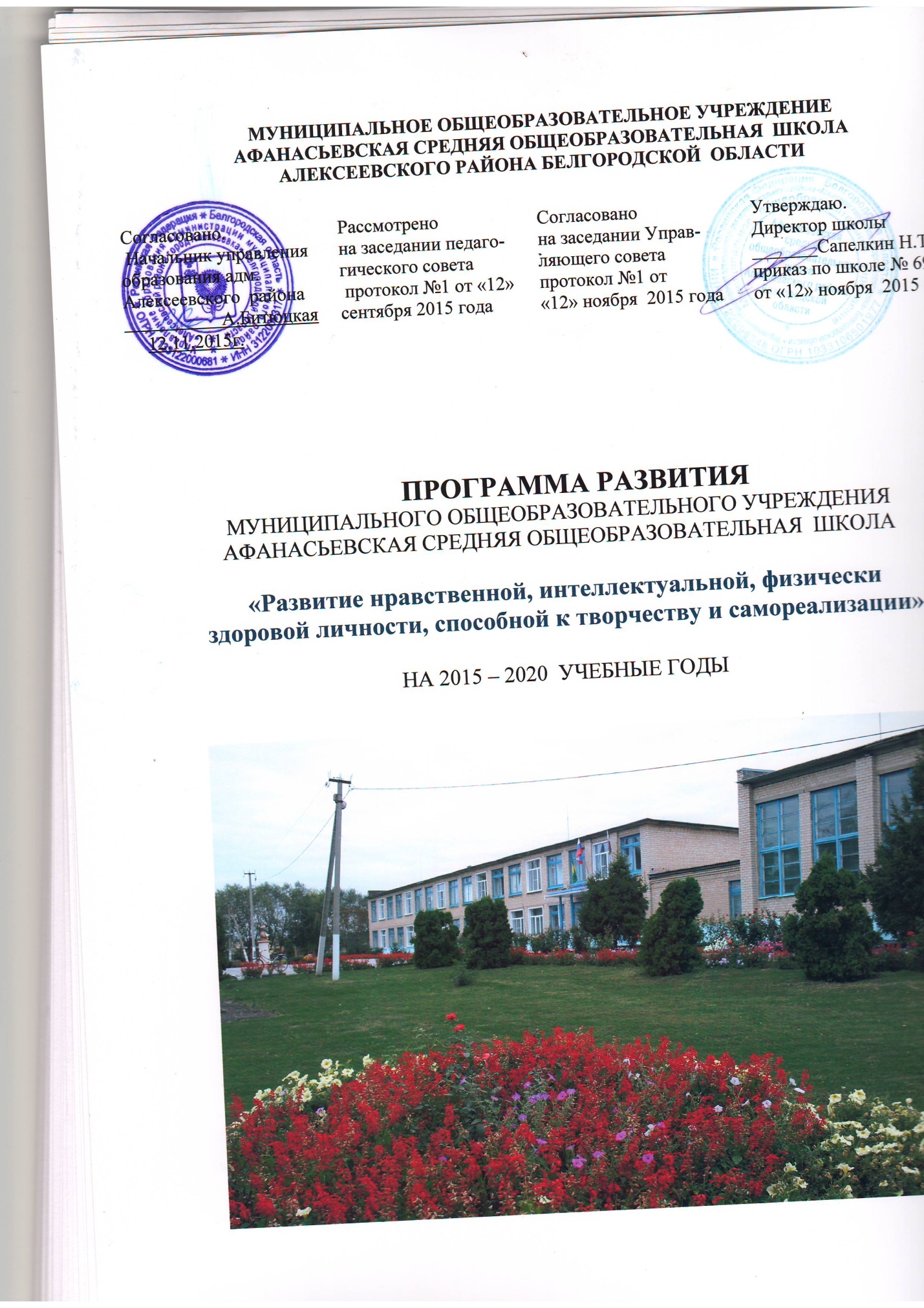 СОДЕРЖАНИЕРАЗДЕЛ 1.ИНФОРМАЦИОННО-АНАЛИТИЧЕСКОЕ ОБОСНОВАНИЕ ПРОГРАММЫ РАЗВИТИЯ ШКОЛЫПрограмма развития МОУ Афанасьевская  средняя общеобразовательная школа Алексеевского района Белгородской области» на 2015 - 2020 годы представляет собой долгосрочный нормативно - управленческий документ. В этом документе отражены достижения и проблемы, основные тенденции, главные цели, задачи и направления обучения, воспитания, развития обучающихся и особенности организации кадрового и методического обеспечения педагогического процесса и инновационных преобразований учебно-воспитательной системы, основные планируемые конечные результаты, критерии. Программа развития по отдельным направлениям является органическим продолжением предыдущей Программы развития, сохраняет преемственность. Главные задачи современной школы - раскрытие способностей каждого ученика, воспитание порядочного и патриотичного человека, личности, готовой к жизни в высокотехнологичном, конкурентном мире. Школьное обучение должно быть построено так, чтобы выпускники могли самостоятельно ставить и достигать серьёзных целей, умело реагировать на разные жизненные ситуации. В нашей школе ребята будут вовлечены в исследовательские проекты и творческие занятия, чтобы научиться изобретать, понимать и осваивать новое, выражать собственные мысли, принимать решения и помогать друг другу, формулировать интересы и осознавать возможности. Задача учителя - помочь ребятам найти себя в будущем, стать самостоятельными, творческими и уверенными в себе людьми. Сельская школа - это центр взаимодействия с родителями и местным сообществом, с учреждениями культуры, здравоохранения, спорта, досуга, другими организациями социальной сферы; это современная система оценки качества образования, которая должна обеспечивать нас достоверной информацией о том, как работает МОУ Афанасьевская  СОШ  в новых условиях. Программа развития на период с 2015 по 2020 год позволит: создать в школе современную информационно-насыщенную образовательную среду с широким применением новых технологий, обеспечивающих качественные изменения в организации и содержании педагогического процесса, а также в характере результатов обучения; оказать необходимую помощь всем категориям педагогических работников школы для повышения их квалификации; совершенствовать формы и методы системы эффективного воспитания, способствующие формированию у обучающихся ключевых социальных компетентностей; расширить сферу дополнительного образования для наиболее полного раскрытия индивидуальных творческих возможностей всех учащихся; продолжить проведение совместных акций, мероприятий и долгосрочных  проектов с образовательными организациями дополнительного образования, культурно-досуговыми организациями и социальными партнёрами школы для расширения социального партнерства школы с социумом. 1.2. Информационная справкао муниципальном  общеобразовательном учрежденииАфанасьевская средняя общеобразовательная школаАлексеевского района Белгородской области1.1. Полное наименование образовательного учреждения в соответствии с уставом: муниципальное общеобразовательное учреждение Афанасьевская средняя общеобразовательная школа Алексеевского района Белгородской области» 1.2. Адрес: юридический 309834, Российская Федерация, Белгородская область, Алексеевский район, село Афанасьевка, улица М.Горького, дом 43фактический 309834, Российская Федерация, Белгородская область, Алексеевский район, село Афанасьевка, улица М.Горького, дом 431.3. Телефон (47234 ) 5-67-31e-mail: afschool@mail. ru 1.4.  Учредитель администрация муниципального района «Алексеевский район  и г. Алексеевка Белгородской области». В работе с участниками образовательного процесса МОУ Афанасьевская СОШ руководствуется Конституцией Российской Федерации, Федеральным законом «Об образовании в Российской Федерации» №273-ФЗ от 29.12.2012 г, приказами, постановлениями и распоряжениями Правительства Российской Федерации, законодательством Белгородской области, муниципальными правовыми актами органов местного самоуправления Алексеевского района, локальными правовыми актами и Уставом МОУ Афанасьевская СОШ, Образовательной программой. В соответствии с Федеральным законом от 29.12.2012 №273-ФЗ «Об образовании в Российской Федерации» гл. 2, ст.10, п.2, п.п. 4, лицензией на ведение образовательной деятельности в МОУ Афанасьевская СОШ установлены следующие уровни общего образования: 1уровень-дошкольное общее образование2 уровень - начальное общее образование (нормативный срок освоения 4 года); 3 уровень - основное общее образование (нормативный срок освоения 5 лет); 4 уровень - среднее общее образование (нормативный срок освоения 2 года). Управление осуществляется в соответствии с действующим законода-тельством, Уставом и строится на принципах единоначалия и самоуправления. Непосредственное управление школой осуществляет прошедший соот-ветствующую аттестацию директор школы, назначенный на должность учредителем по согласованию с главой администрации муниципального района «Алексеевский  район и город Алексеевка». В МОУ Афанасьевская СОШ разработаны механизмы участия в управлении всех субъектов образовательного процесса. Высшим органом управления является Общее собрание трудового коллектива школы. Управляющий совет школы решает стратегические задачи. Члены Совета осуществляют непосредственное взаимодействие с органами власти, участвуют в определении стратегии развития образовательного учреждения. Родительский комитет МОУ Афанасьевская СОШ выступает в качестве носителя социального заказа общества школе. Педагогический совет выступает как заказчик социальных проектов и программ, реализуемых в образовательном учреждении. Методический совет отслеживает изменения в отношениях субъектов образовательного процесса, функционирующих в режиме развития, осуществляет методическое сопровождение инновационной деятельности, отслеживает результаты образовательной деятельности, проводит оценку итогов труда. В МОУ Афанасьевская СОШ функционирует детская организация "Мы-Белгородцы", объединение  старшеклассников «Единство», организующие внутришкольную жизнь обучающихся. Образовательный процесс начального общегообразования направлен на создание базы для последующего освоения образовательных программ основной школы. Обучение в 1 – 4 классах осуществляется по программе «Начальная школа XXI века». В соответствии с федеральным государственным образовательным стандартом начального общего образования (ФГОС НОО) основная образовательная программа начального общего образования реализуется образовательным учреждением, в том числе, и через внеурочную деятельность. Исходя из задач, форм и содержания внеурочной деятельности, для ее реализации в качестве базовой в МОУ Афанасьевская СОШ рассматривается оптимизационная организационная модель. В образовательную программу включены разделы по организации внеурочной деятельности по духовно-нравственному развитию и воспитанию, по формированию ценности здоровья и здорового образа жизни, по развитию системы поддержки талантливых детей. Много внимания на уроках и внеурочных занятиях уделяется проектной деятельности, формированию умения вести исследовательскую работу, что направлено на дальнейшее постижение основ научно-исследовательской деятельности. Система внеурочной деятельности строится с учётом реализации направлений развития личности: спортивно-оздоровительное, духовно-нравственное, социальное, общеинтеллектуальное, общекультурное.Спектр занятий, направленный на развитие школьника, формируется  с учётом пожеланий обучающихся и их родителей (законных представителей). Организация занятий по направлениям раздела «Внеурочная деятельность» является неотъемлемой частью образовательного процесса. Занятия проводятся в форме экскурсий, круглых столов, конференций, диспутов, КВНов, школьных научных обществ, олимпиад, соревнований, поисковых и научных исследований и т.д.Образовательные программы основного общего образования (5-9 классы) направлены на создание условий для последующего самоопределения личности, а также формирования готовности к дальнейшему выбору образовательной и профессиональной траектории. С 2015-2016 учебного года в 5-м классе будет осуществлен переход на  Федеральный государственный образовательный стандарт основного общего образования, организована внеурочная деятельность по следующим направлениям: физкультурно-спортивное и оздоровительное; духовно-нравственное;  социальное; общеинтеллектуальное; общекультурное. В модель внеурочной деятельности и дополнительного образования включены образовательные программы учреждений дополнительного образования детей: Детская школа искусств (ДШИ), Детская юношеская спортивная школа (ДЮСШ), Детский дом творчества (ДДТ). Преподаватели ведут с обучающимися групповые и индивидуальные занятия по всем 5 направлениямСреднее общее образование направлено на дальнейшее становление и формирование личности обучающегося (развитие интереса к познанию и творческих способностей обучающегося, формирование навыков самостоятельной учебной деятельности на основе индивидуализации и профессиональной ориентации содержания среднего общего образования, подготовку обучающегося к жизни в обществе, самостоятельному жизненному выбору, продолжению образования и началу профессиональной деятельности). В 10-11 классах вводятся элективные курсы – обязательные учебные предметы по выбору обучающихся из компонента образовательного учреждения. Элективные курсы вводятся по итогам мониторинговых исследований и образовательного заказа родителей (законных представителей) и обучающихся. Элективные курсы ориентированы на приобретение школьниками образовательных результатов для успешного продвижения на рынке труда. В 10-11 классах  выбран агро-технологический профиль обучения. Профильное обучение -средство дифференциации и индивидуализации обучения, которое позволяет за счет изменения в структуре, содержании и организации профильного обучения более полно учитывать интересы, склонности и способности обучающихся, создавать условия для образования  старшеклассников в соответствии с их профессиональными интересами и намерениями в продолжении образования. Часы неаудиторной занятости расширили возможность занятий со слабоуспевающими и одарёнными обучающимися. Программно-методическое обеспечение позволяет в полном объеме реализовать учебный план. В целях сохранения единого образовательного пространства, обеспечения преемственности преподавание предметов осуществляется по учебникам, определенным федеральным Перечнем учебных изданий. МОУ Афанасьевская СОШ располагает достаточной ресурсной базой и условиями для осуществления педагогического процесса, имеет значительный кадровый потенциал, что позволяет использовать его возможности для получения обучающимися качественного среднего общего образования. Муниципальное общеобразовательное учреждение Афанасьевская средняя общеобразовательная школа – центр духовного, нравственного, интеллектуального, культурного, экологического воспитания и развития Афанасьевского сельского поселения. Это наша любимая школа - школа успеха, школа радости, школа взросления. Наша школа сегодня – это Дом. Дом, где живёт Детство, Доброта и Дружба. Дом, где общее Дело объединяет всех. Наша цель – качество, результат, совершенство!         Наша школа ориентирована на обучение, воспитание и развитие каждого учащегося с учетом его индивидуальных (возрастных, физиологических, психологических, интеллектуальных) особенностей, образовательных потребностей и возможностей, личностных склонностей. В свете современных тенденций система работы школы строится на основе компетентностного, личностно-ориентированного, деятельностного подхода.Миссия школы: воспитание гармонично развитой, культурной, патриотичной личности, способной к самообразованию, саморазвитию и самосохранению, к труду, творчеству и успешной социализации в обществе; осознающей ценность психологического, нравственного, социального, физического здоровья; несущей ответственность за сделанный выбор.      Не  оспаривая  необходимость вооружения  детей  положительными  знаниями  и умениями, помогающими  выживать в быстро  меняющемся  мире, культурно историческая  педагогика  возвращает нас, учителей,  к  главной  задаче: формированию  личности  ребенка.Возрождение и развитие самобытной культуры воспитания, на наш взгляд, является тем делом, которое позволяет взять на вооружение всё полезное из народного опыта. Эта деятельность способствует духовному обогащению личности ребенка, проявлению его лучших качеств: доброты, отзывчивости, милосердия, стремления сделать хорошее для других. Традиции, которые существуют в Афанасьевке, позволяют использовать их возможности в учебном и воспитательном процессе. Работа по изучению народных традиций развернулась давно. В школе есть музей, где накоплены материалы об истории возникновения села, собраны орудия труда и предметы быта, русская национальная одежда афанасьевцев. Материалы музея используются во внеклассной воспитательной работе и на уроках. Практика работы по изучению народной культуры показала, что она помогает не только более глубокому осмыслению истории своего народа, но и формирует в детях национальное самосознание. На наш взгляд, изучение народных традиций помогает оградить детей и подростков от дурного влияния негативных явлений действительности, от отрицательных образцов поведения людей. Педагогами нашей школы главное внимание уделяется формированию у учащихся таких духовно–нравственных качеств, как совесть, благочестие, доброжелательность.Это возможно только на основе союза школы, семьи, общественности и Церкви. Ведь очевидно, что Церковь и школа - две составляющие русской духовной культуры. Одним из важнейших аспектов и ведущих направлений нашей деятельности стало  сотрудничество с Церковью. Традиционным является посещение школы настоятелем Храма Василия Великого. Наши дети с желанием присутствуют на богослужениях, посвящённых особо почитаемым праздникам. Богослужения посещаются по желанию детей, родителей во внеурочное время и только добровольно.             Сколько бы мы ни говорили сегодня о нравственном воспитании, сколько бы ни разрабатывали специальных программ, но самым главным воспитателем был и остается труд. Не может быть лентяй, бездельник, неумеха халтурщик нравственным человеком. Вот почему в основу нравственного воспитания в нашей школе мы положили воспитание в труде.      Подготовка детей к активной жизни на селе,  формирование человека нравственного, трудолюбивого, грамотного хозяина своей земли, целенаправленная трудовая подготовка школьников. Педагогический коллектив  осознаёт всю важность, широту и сложность целей трудовой подготовки учащихся. Это воспитание таких необходимых человеку качеств, как трудолюбие, уважение к любому виду труда, честность, порядочность, личная ответственность и инициатива, достаточно широкий технологический кругозор, готовность к профессиональному самоопределению, способность принимать жизненно важные решения. Исходя из этого, основная  задача МОУ Афанасьевская средняя общеобразовательная  школа - целенаправленная  подготовка школьников к труду. Педагогический коллектив  осознаёт всю важность, широту и сложность целей трудовой подготовки учащихся. Это воспитание таких необходимых человеку качеств, как трудолюбие, уважение к любому виду труда, честность, порядочность, личная ответственность и инициатива, достаточно широкий технологический кругозор, готовность к профессиональному самоопределению, способность принимать жизненно важные решения.            Основной формой организации ребят для трудового воспитания в нашей школе является ученическая трудовая бригада. Разумеется, школе не изменить социальной ситуации. Безусловно, что она не может даже смягчить жёсткую формирующуюся среду, в которой совершается становление личности, но  помочь ребёнку решить основной вопрос - быть способным на сознательный выбор, осознанное обучение, на разумный отбор жизненных позиций, на самостоятельную выработку идей – одно из направлений учебно-воспитательной работы нашей школы.   Привить ребёнку любовь к работе, научить его работать – это и есть приоритет в работе  нашего  коллектива, и основной вопрос на решение которого направлена образовательная и воспитательная деятельность коллектива школы.                                                                                        Трудиться…  Трудиться трудно. Вот и учим детей не тому, что легко – они сами с этим справятся, а тому, что трудно. Процесс спада социально-экономического развития со всеми его последствиями миновал нашу ученическую бригаду. Мы уцелели благодаря той системе работы, которая многие годы нацеливала нас на самофинансирование, самоорганизацию дела, деловые взаимовыгодные контакты с предприятиями,  фермерами и, конечно же, серьезное отношение к планированию производственной деятельности УПБ. Мы бережно сохранили имеющуюся  в распоряжении бригады материальную базу. Более того постоянно совершенствовали её и развивали, потому как понимаем и доказываем всем, что несмотря на всякого рода потрясения, УПБ была и остаётся единственной и безальтернативной формой организации трудового учебно-воспитательного процесса в сельской школе. Она обеспечивает в современных условиях непрерывность образовательного процесса с замкнутым циклом теоретического обучения, практического освоения трудовых навыков в исследовательской и производственной работе и организационного отдыха учащихся, углубленное профильное изучение учебных предметов, непосредственное влияние на профессиональные предпочтения выпускников.          На сегодняшний день наша школа, как и все сельские школы, с одной стороны, очень быстро ощущает на себе все изменения, трудности, возникающие в жизни села, местном хозяйстве, а с другой – сама способна оказывать существенное влияние на решение социальных проблем села, оперативно реагировать на происходящие вокруг события. 
         Нам давно стало ясно, что статус обычной школы явно недостаточен для выживания в сложившихся социально-экономических  условиях. Разрабатывая  образовательную программу  и концепцию деятельности коллектива по формированию личности ребёнка,  мы выделили две фундаментальные потребности, взаимосвязанные между собой. Это потребность быть личностью и самореализация. Первое обеспечивает активное включение человека в социальные связи, а вторая  проявляется в стремлении реализовать свой личностный потенциал (задатки, способности).       Подлинной сутью хорошего образования в понимании нашего коллектива должно являться освоение путей, посредством которых человек может стать тем, кем он способен стать, то есть самореализоваться. В свете данного аспекта мы выделяем важность интеграции учебного и производственного процессов в школе. В нашем случае – это организация образовательной деятельности на базе УПБ, так как  мы считаем, что только ориентация на творческий характер труда может компенсировать снижение интереса у современной молодёжи к сельскохозяйственным профессиям, сохранить кадровый потенциал аграрного сектора производства.    Приоритетные направления образовательной деятельности школы на базе УПБ:Создание определённого воспитательного пространства (школа- центр культуры, воспитания и образования).Способствование улучшению нравственно-психологического климата в селе.Установление контакта с жителями села Афанасьевки и окружающих сёл: формирование  взаимоуважения детей и взрослых.Создание условий для проявления и мотивации творческой активности учащихся в различных сферах социально-значимой деятельности.Определение ценностных приоритетов в образовании и воспитании детей и подростков с учетом социокультурных условий  и возможностей социума, потребностей детей, родителей, общества.Создание условий для жизненной и профессиональной саморегуляции, для освоения детьми духовных и культурных ценностей,  воспитание уважения к истории и культуре своего и других народов.Расширение видов творческой деятельности детей по эстетическому воспитанию, наиболее полное удовлетворение интересов и потребностей обучающихся в объединениях по интересам.Для  реализации вышеназванных направлений работы, педагогический коллектив школы способствует тому, чтобы воспитывающая среда была как можно более разнообразной, вариативной. Подводим детей к пониманию, что жить достойно, пользуясь заслуженным уважением окружающих, хочет каждый человек и каждый народ. И  это возможно только тогда, когда сам уважаешь себя и своих соседей, знаешь свою культуру, понимаешь свое место в мире природы и в мире людей.           Реализация данного опыта работы ученической производственной бригады помогает не только воспитывать учащихся с новым экономическим мышлением, но и позволяет школе вести предпринимательскую деятельность, получать прибыль и пополнять бюджет школы. Как результат- охват горячим и полноценным питанием 100 % учащихся и обеспечение тем самым сохранение и укрепление здоровья, овладение учащимися навыками сельскохозяйственного труда и работы с техникой, получение выпускниками школы профессии тракториста-машиниста категории «Е», водителя категории «ВС»-юноши и профессии швеи 2 разряда, водителя категории «В»-девушки.Проводя экскурс в историю нашей УПБ, можно с уверенностью сказать о том, что она стала реальной организационно-экономической основой дополнительного образования школьников, в первую очередь, основам сельхозпроизводства, так как через учебно-практические задания по всем учебным предметам, опытническую работу, применение политехнических знаний при освоении сельхозтехники происходило углубление и расширение знаний, умений и навыков у ребят в непосредственных производственных условия, в организованном труде и отдыха.УПБ не может эффективно  работать без тесных деловых связей со всей производственной инфраструктурой села, местной администрацией, организациями. Мы строим свою деятельность  с ними на договорной основе, самостоятельно разрабатываем схемы севооборотов, производственные программы и технологические карты возделываемых культур. Давно колхозом было выделено в собственность бригаде поле в 24 га. Не стало колхоза, менялись собственники и их цели. Бригада всё время доказывала свою самодостаточность, свою нужность и жизнеспособность. Был налажен круглогодичный процесс трудового обучения учащихся. Основной целью такой системы обучения в Афанасьевской  школе было реальное освоение основ сельхозпроизводства в годы учёбы в школе, до поступления в сельскохозяйственные учебные заведения, морально-психологическая подготовка к учёбе и работе по избранной сельхозпрофессии. УПБ школы в решении этих проблем стала наиболее хорошо подготовленной и интенсивно функционирующей базой.В настоящее время с опорой на этот накопленный опыт мы выстраиваем методику производственного опыта и организацию собственного бизнес-дела на основе связей с другими субъектами рынка.В собственности бригады – 60 га земли.  Основными бюджетообразующими культурами в этом году являются кукуруза на зерно и подсолнечник, вспомогательными –  озимая пшеница, гречиха, овощные культуры. Наличие техники:-    тракторы Т-70С, МТЗ-82,1-2шт., -    автомобили ГАЗ-33 07, УАЗ-2206, ВАЗ 2105 -   свеклоуборочный комбайн РКМ-6,ботвоуборочная машина БМ-6-    зерноуборочный комбайн СК-5«Нива»;-    дисковая борона БДТ-3,5;-     культиваторы  КПС-4; ,КРН-4,2;УСМК-5,4-      плуг   ПН-4-35, ПН-3-35;-     прицепы  2ПТС-4 -2шт.;-     сеялка СЗ-3,6-     сцеп  С-11, комплект лёгких и средних борон.Деятельность ученической производственной бригады направлена на организацию учебно-воспитательного процесса через трудовое обучение в бригаде, соединение обучения и воспитания с жизнью и трудом,  использование организационного труда как фактора воспитания и укрепления здоровья учащихся, подготовка учащихся к  труду и сознательному выбору профессии,  зарабатывание денежных средств для себя и  для нужд школы. Ученическая бригада – это, прежде всего трудовой коллектив, объединенный совместной производственной деятельностью с  ООО «Агротех – Гарант Алексеевский» на общее благо.Ожидаемый результат мы видим в сформированности высококультурной личности с профессиональными ориентирами, занимающей активную жизненную трудовую позицию. Мы зарабатываем средства, а не просим, что позволяет сохранять всем членам коллектива бригады самоуважение, уверенность, чувство собственного достоинства. Зарабатывая средства для качественного улучшения питания, хозяйственной деятельности, методической работы, воспитывая хозяев земли, знающих основы агротехники и экономики, любящих землю, технику, умеющих распоряжаться заработанными деньгами, способствующих возрождению родного быта, края. Пусть ученик не выберет профессию, которая связана с сельским хозяйством, - не беда. Главное, что он приобщается к труду, учится любить землю. Признанием авторитета УПБ является посещение школы различными коллективами,  для ознакомления с опытом работы бригады.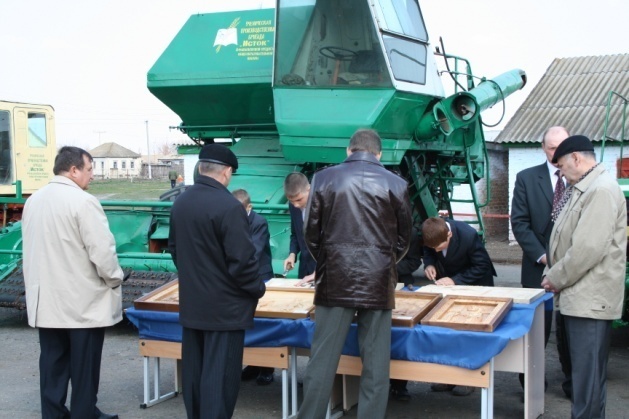 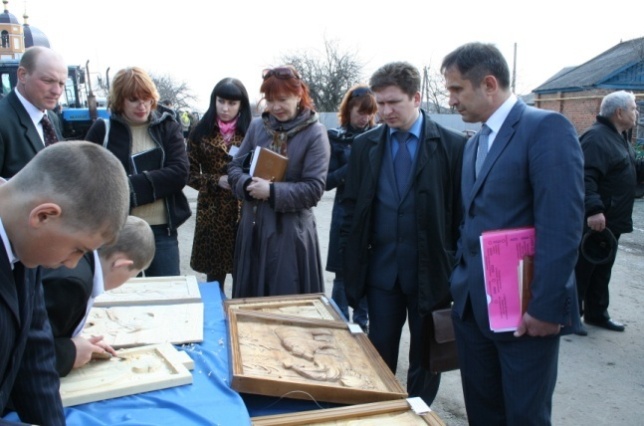 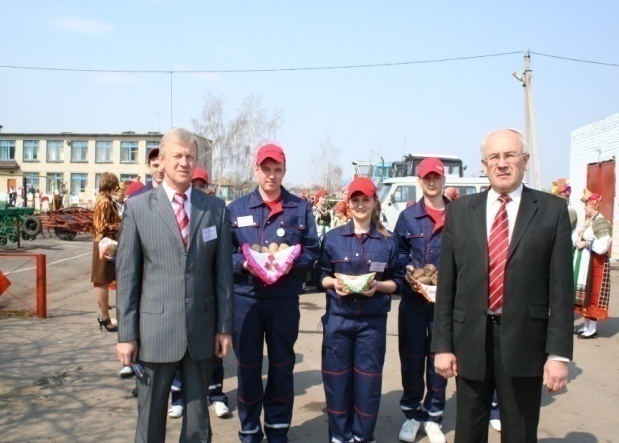 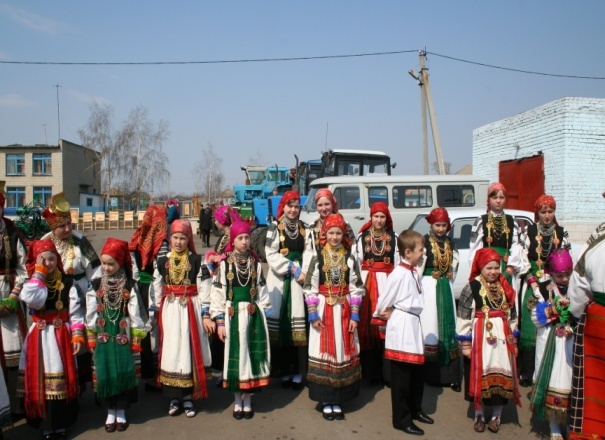 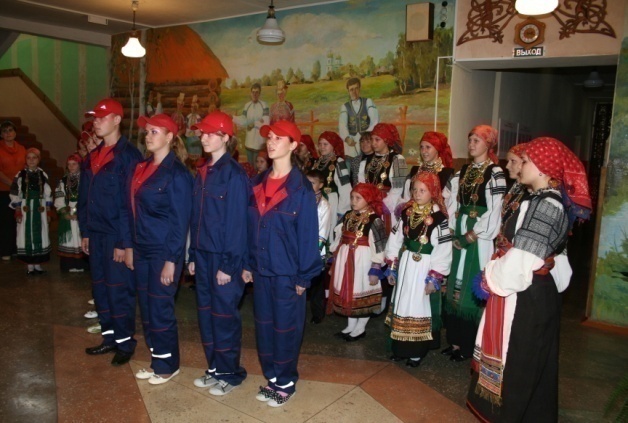 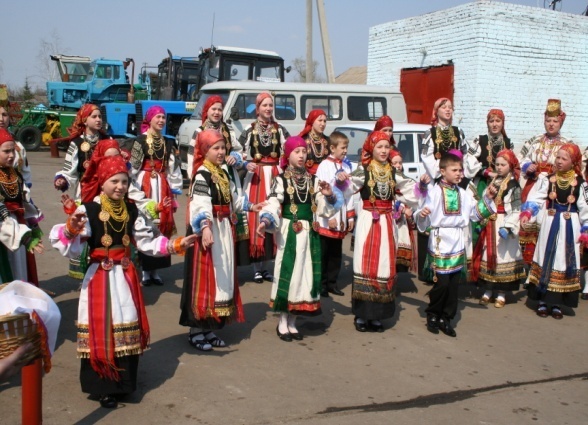 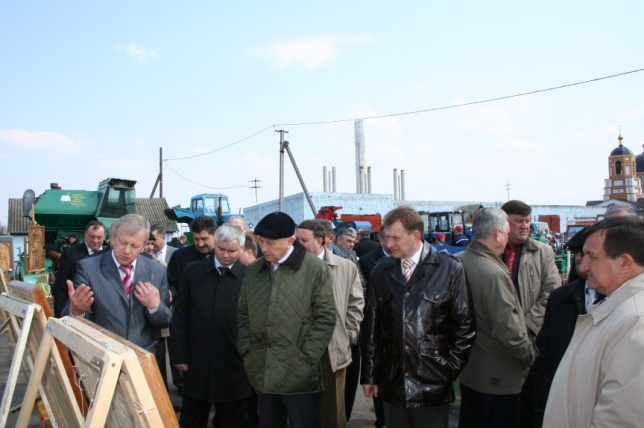 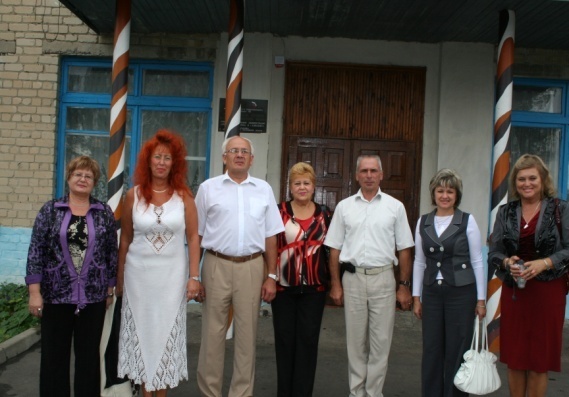 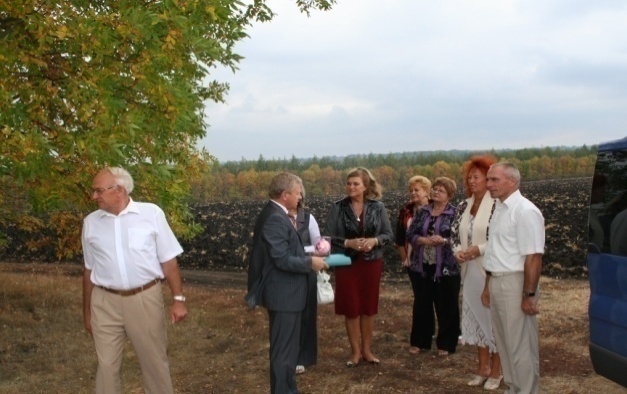 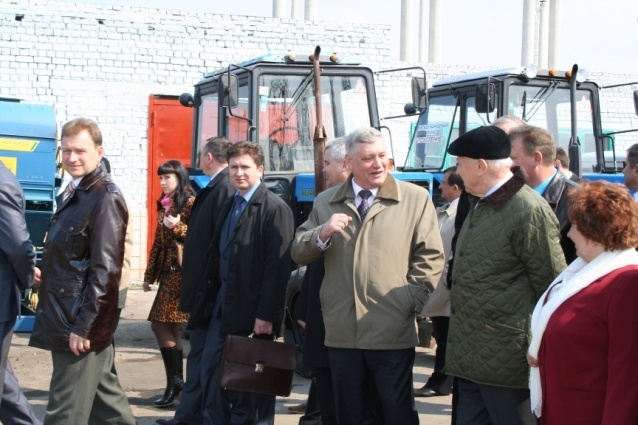   Интересным опытом  в деятельности ученической бригады  Афанасьевской  школы являлась работа по восстановлению нашего Свято-Васильевского Храма. В эти годы члены УПБ провели большую организационную работу с населением по созданию атмосферы «народной стройки». Под временное пристанище храма, для организации проживания и питания строителей были отданы производственные помещения бригады.  Продукция бригады использовалась для организации питания строителей. Всего на реконструкцию храма мы использовали более 800 000 рублей. Добровольными и желаемыми для ребят стали субботники, трудовые операции, направленные на реконструкцию Свято-Васильевского храма. Нам, педагогам, особенно было приятно видеть старшеклассников,  которые отвечая своим душевным порывам, работали на храме наравне с рабочими:  помогали  складировать строительный материал, убирали мусор, устанавливали изгородь вокруг храма,  участвовали в разработке и реализации проекта по благоустройству храмовой территории.     Движению ученических производственных бригад на Белгородчине более полувека. Многие тысячи тружеников села, руководителей сельскохозяйственных предприятий прошли «школу закалки» именно в школьных производственных бригадах и овладели необходимыми родному краю профессиями. В сегодняшних условиях многоукладной экономики России бригады сельских школ, потеряв в лице колхозов и совхозов мощных партнёров, в большинстве случаев не найдя таковых в лице современных сельскохозяйственных предприятий, вынуждены самостоятельно решать проблемы трудового воспитания и трудовой подготовки обучающихся. Реальность такова, что эффективно действующих ученических бригад в области немного. А ведь известно, что «привычку к труду благородному» нельзя приобрести ни в игре, ни в учении, ни в общении, здесь необходима только реальная вовлечённость в трудовой процесс. Ученическая производственная бригада – это прекрасная разносторонняя школа, в которой школьник учится  трудиться, и управлять, и заниматься научной работой, и строить отношения в коллективе. Простая и понятная каждому человеку идея: учим ребят жить в труде, осознавать его высшую нравственную ценность.  Наше базовое хозяйство ООО «Агротех-Гарант» Алексеевский - это вся северная сторона Алексеевского района, пять крупных сёл и соответственно пять школ: МОУ Иловская СОШ, МОУ Глуховская СОШ, МОУ Подсередненская СОШ, МОУ Репенская СОШ и МОУ Афанасьевская СОШ. Все руководители хозяйства, специалисты, рабочие прошли школу ученических бригад, патриоты своего края. Проводят прекрасную социальную политику. Из пяти бригад стабильно и устойчиво работает ученическая бригада «Исток» МОУ Афанасьевская СОШ. Бережно сохранена имеющаяся  в распоряжении бригады материальная база. Это: 3 трактора, 3 автомобиля, 2 комбайна,  сельхозяйственный инвентарь- 12 единиц. Есть 60 гектаров земли и налаженная, эффективная совместная работа с хозяйством.         Но даже поверхностный анализ показывает, что  за последние годы в системе освоения трудовых навыков в сельских школах, а мы не исключение, значительно обострились несоответствия и противоречия между возрастающими требованиями к уровню и качеству общеобразовательной, сельскохозяйственной, общекультурной подготовки учащихся и ограниченностью возможностей сельской школы, отсутствием нормативно-правовой обеспеченности её деятельности в изменившихся социальных условиях жизни. Техника наша и соответственно технологии устарели. У хозяйства же современная техника и современные  технологии. Они требуют таких же современных подходов к подготовке кадров.     У нас возникла идея - создание межшкольной ученической бригады Алексеевского района совместно с компанией ООО «Агротех-Гарант» Алексеевский на базе бригады «Исток» МОУ Афанасьевская СОШ. Был разработан соответствующий проект. Создаётся ученическая бригада пяти школ расположенных на территории хозяйства, охватывающая 70 школьников.  Основными составляющими этого процесса являются выделение земельных наделов для посева подсолнечника, озимой пшеницы и других культур, а также для  посадки яблоневого сада на 1000 деревьев, и оснащение техническими средствами производства, обеспечивающих качественное и своевременное выполнение всех механизированных процессов. Проект предусматривает организацию учебно-воспитательного процесса учащихся в условиях реального сельскохозяйственного производства с закреплением за членами бригады наставников из числа лучших специалистов и работников хозяйства ООО «Агротех-Гарант» Алексеевский. Особо важное значение в развитии творческого и аналитического мышления, развитии исследовательских способностей, умении видеть и решать задачи проблем перспективного развития отраслей производства  имеет опытническая работа. Темы предполагаемых опытов: испытание сортов подсолнечника и озимой пшеницы применительных к условиям базового хозяйства ООО «Агротех-Гарант» Алексеевский. Для усиления и углубления связи УПБ с учебными, научно-исследовательскими учреждениями области и за её пределами по вопросам обеспечения исследовательских работ планируется организация агрокласса.Предполагаемый результат проекта: трудовая и профессиональная подготовка школьников через работу в ученической производственной бригаде, практическое овладение членами ученической бригады сельскохозяйственными технологиями, основами предпринимательства. Мы уверены, что несмотря на всякого рода изменения, УПБ была и остаётся единственной и безальтернативной формой организации трудового учебно-воспитательного процесса в сельской школе. Она обеспечивает в современных условиях непрерывность образовательного процесса с замкнутым циклом теоретического обучения, практического освоения трудовых навыков в исследовательской и производственной работе и организационного отдыха учащихся, углубленное профильное изучение учебных предметов, непосредственное влияние на профессиональные предпочтения выпускников.  Сроки и этапы реализации проекта.                     На подготовительном этапе осуществляются:- комплексный анализ и экономическая оценка состояния и уровня развитияученических трудовых  коллективов школ и УПБ «Исток» на базе которой создаётся межшкольная бригада;-разработка концептуальных основ развития и определение базовых параметров модели развития ученической бригады;- разработка параметров механизма материально-технического оснащения бригады;-разработка материалов по правовому и нормативному обеспечению бригады.               На втором этапе намечается выполнение следующих мероприятий:-разработка механизма материально- технического оснащения ученической бригады;-совершенствование и углубление системы учебно-методического обеспечения допрофессиональной подготовки членов ученической бригады;-научно-методическое обеспечение исследовательских работ в ученической бригаде.           Третий этап-это комплектование и организация работы ученической бригады. На этом этапе формируются звенья бригады. Закрепляются наставники, разрабатывается механизм материально-технического оснащения ученической бригады, совершенствуется учебно-методическое обеспечение допрофессиональной подготовки, проводятся работы по созданию совместно с Белгородской сельскохозяйственной академией агрокласса и организация его работы и собственно практическая работа членов бригады на полях вместе с наставниками с применением современных образовательных технологий обучения и трудового воспитанияобучающихся.             Четвёртый этап состоит из системы программных мероприятий. Здесь проходит анализ фактического состояния и сложившихся параметров функционирования ученической бригады. экономический анализ деятельности ученической бригады и обоснование объёмов финансирования её развития, обеспечение правовой защиты учебно-воспитательной и производственной деятельности бригады , а также ведётся разработка основ системы воспитания и социальной защиты обучающихся в условиях работы ученической бригады.Основные блоки работ проекта планируется реализовать с 1 сентября 2015 года по 31 августа 2017 года. Длительность проекта составит 523 дня.   Для реализации данного проекта  планируется привлечь 500 тыс. руб. из внебюджетных источников. Данные средства необходимы для комплектования и организации работы ученической производственной бригады. 	Участие бюджетов в данном проекте не предполагается.                                                               Мы поставили задачу и, несмотря на трудности, реализуем идею – создание самобытного образа своей школы, её выпускника. Школы, в которой достигнута слаженная совокупная работа всего педагогического коллектива, где царят гуманистические отношения между педагогами и учениками, применяются развивающие технологии обучения, создается ситуация детского успеха, где есть все условия для проявления детской активности, познавательного интереса, «радости завтрашнего дня».А это и есть условие саморазвития, самопроявления, самореализации детей. Это те психологические процессы, которые делают ребенка личностью. Создаем условия, чтобы ребенок шёл в школу с радостью, видим, бережем и растим в каждом ученике чувство собственного достоинства. Для реализации этих сложных задач у коллектива школы есть все необходимые условия. Нынешнему зданию школы 46 лет. Мы - учителя, дети, родители, обслуживающий персонал, вкладываем в содержание школы большой труд, в результате чего – чистота, уют, тепло, своеобразное оформление в стиле национальных русских традиций, местных обычаев и фольклора – это то, что нравится всем, кто «живет» в школе, что хорошо действует на детей. То есть создается климат, «дух школы» – характеризующий внутренние условия свободы для саморазвития каждого школьника.В школе сложились устойчивые традиции. Это спортивные праздники, семейные гостиные; день самоуправления; благотворительные ярмарки; акции милосердия; экологические субботники; паломнические поездки; праздник урожая; дни здоровья; отражение школьной жизни через ежемесячный выпуск школьной газеты «Час пик»; дружеские встречи с педагогическими и ученическими коллективами школ района в рамках проведения творческих вечеров и спортивных мероприятий; музейные уроки.Вехи историиДо Октябрьской революции в селе Афанасьевке существовала церковно-приходская школа, в которой в 3 классах обучалось  75 человек.После революции школа была отделена от церкви.  Классов стало четыре,  учеников - больше.  В 1938 году школа стала семилетней.  В 1954 году образовательное учреждение  получило статус восьмилетней школы. Как средняя общеобразовательная школа функционирует с 1974 года. В 1976 году в школе образована ученическая производственная бригада,  неоднократно становившаяся победителем областного конкурса производственных бригад.
 	С 1979 года школа работает в режиме УВК. В 1995, 2003 и 2010 годах педагогический коллектив становился победителем областных конкурсов « Школа года 95», "Школа года 2003", "Школа года 2010".В   2008 году МОУ Афанасьевская СОШ была размещена на Доске Почёта  областной аллеи  Трудовой Славы за наивысшие достижения в развитии экономики и социальной сферы.В  2008-2009, 2011-2012, 2013-2014, учебных годах ученическая производственная бригада школы становилась призёром областного конкурса ученических производственных бригад. В 2014  году ученическая производственная бригада школы стала победителем регионального этапа Всероссийского смотра - конкурса ученических производственных бригад.Также в  2014 году в региональном этапе Всероссийского конкурса «Российская организация высокой социальной эффективности» в номинации «За формирование здорового образа жизни в организациях непроизводственной сферы» школа заняла 3 место.В 2015 году за участие во Всероссийском конкурсе «Организация высокотехнологичного сельскохозяйственного производства и рационального землепользования в ученических производственных бригадах»  ученическая производственная бригада школы награждена серебряной медалью Министерства сельского хозяйства Российской Федерации.В 2015 году  в областном конкурсе «Лучшая проектная идея» в номинации «Лучшая проектная идея для реализации на муниципальном уровне в сфере образования» - проектная идея «Создание межшкольной ученической бригады Алексеевского района совместно с компанией «Агротех-Гарант Алексеевский» предложенная командой МОУ Афанасьевская СОШ стала победителем.Для обеспечения учебно-воспитательного процесса в школе работает сплочённый профессионально-компетентный коллектив педагогов. Руководит школой учитель высшей  категории, Заслуженный учитель Российской Федерации  Сапелкин Николай Тимофеевич. В педагогическом коллективе 3 человека имеют звание «Почётный работник общего образования», 3 педагога награждёны значком «Отличник народного просвещения».  Высшую квалификационную категорию имеют 6 педагогов, первую – 11 человек.В инновационные процессы, осуществляемые педагогическим коллективом школы направлены на:осуществление профессиональной подготовки;ведение профильного обучения;разработку и внедрение в практическую деятельность школ района модифицированных программ «Изучение местных народных традиций», «Декоративно-прикладное искусство и художественный труд»; работа коллектива школы по  ремонту  Свято-Васильевского храма;распространение опыта по самообеспечению школы в рамках деятельности ученической производственной бригады; расширение  и  совершенствование  программно-проектной  деятельности школы  через  перевод  системы  работы   по  традиционным  направлениям  в  комплексно  целевые  программы.Школа осуществляет следующие виды деятельности: общеобразовательную, профессиональную подготовку  по специальностям: «Тракторист категории «С», «Водитель транспортных средств категории «В», «С». На протяжении ряда лет в школе сложились традиции. Это спортивные праздники, семейные гостиные; день самоуправления; благотворительные ярмарки; акции милосердия; экологические субботники; паломнические поездки; праздник урожая; дни здоровья; отражение школьной жизни через ежемесячный выпуск школьной газеты «Час пик»; дружеские встречи с педагогическими и ученическими коллективами школ района в рамках проведения творческих вечеров и спортивных мероприятий; музейные уроки; дефиле «Марья-искусница».1.3. Материально-техническая база учрежденияШкола размещается в  здании общей площадью  -2400 м2Школа располагает одним спортивным залом, актовым залом,  стадионом, игровой площадкой, столовой на 70 мест, одной  мастерской. В школе имеется 14 учебных кабинетов.  Все они соответствуют санитарно-гигиеническим нормам. В школе имеются  компьютерный класс, библиотека, обладающая общим фондом-19051 экземпляров, объем фонда учебной литературы-10800 экземпляров, научно-педагогическая и методическая литература-2152 экземпляра.Школа располагается в двухэтажном  здании, рассчитанном на обучение 140обучающихся.Укомплектованность школы компьютерной техникой:АРМ учителя - 10 шт. Компьютерные классы - 1 шт.Множительная техника - 2шт.Мультимедиа проекторы -12  шт.Сканеры -3  шт.Цифровая техника:    микроскоп - 3шт.Компьютеры – 25 шт.	Школа работает по принципу полного рабочего дня: в первой половине - учебные занятия, во второй – занятия в системе дополнительного образования: спортивные   секции, художественные кружки. Школа по содержанию образовательной деятельности обеспечивает реализацию государственных стандартов и требований.На территории образовательного учреждения находятся:  стадион, футбольное поле, беговая дорожка, волейбольная площадка, игровая площадка, питомник общей площадью 0,30 га.Системы отопления, водоснабжения, энергоснабжения, пожарной безопасности  отвечают нормам. 1.4. Образовательные технологии и методы обучения Педагоги МОУ Афанасьевская СОШ осуществляют преподавание с использованием следующих педагогических технологий: 1-2 уровень - технология игрового обучения; технология проблемного обучения; информационные технологии обучения, здоровьесбере-гающая технология. 3 уровень обучения - технология проблемного обучения; технология внутриклассной дифференциации; технология проектного обучения; информационные технологии обучения; технология критического мышления, здоровьесберегающая технология. 4 уровень обучения – технология проектного обучения; информационные технологии обучения; технология критического мышления; здоровьесберегающая технология. Таким образом, в школе созданы достаточные и необходимые условия для доступности качественного образования, обеспечивающие возможность успешного обучения и развития учащихся в соответствии с возрастными особенностями, индивидуальными склонностями и предпочтениями. 1.5. Оценка качества кадрового составаАфанасьевская средняя школа является муниципальным  общеобразовательным учреждением Алексеевского района. В ней обучается 81 учащийся. 	В школе сложился стабильный педагогический коллектив. Опыт и профессионализм педагогического коллектива подтверждается количеством учителей, вышедших на аттестацию.Количественные характеристики педагогического персоналаХарактеристика учителей по образованию и категориям за последние три года:Звания и награды1.6. Анализ функционирования внутренней системы оценкикачества образованияОдна из основных задач, стоящих перед коллективом школы - это со-вершенствование управления качеством образования. Это значит обоснование, выбор и реализация мер, позволяющих получить высокие результаты при минимальных затратах времени и усилий со стороны всех участников образовательного процесса. Существенную роль в решении этой задачи решает внутренняя система оценки качества образования. Нормативно-правовой базой её функционирования служит Федеральный закон от 29.12.2012 N 273-ФЗ «Об образовании в Российской Федерации», приказа Министерства образования и науки РФ от 06 октября 2009 года № 373 «Об утверждении и введении в действие федерального государственного стандарта начального общего образования», (зарегистрирован в Минюсте 22 декабря 2009 года, рег. №17785, Устав МОУ Афанасьевская СОШ, «Положение о внутренней системе оценки качества образования в МОУ Афанасьевская СОШ, программа мониторинга. ВСОКО представляет собой совокупность организационных структур, норм и правил, диагностических и оценочных процедур, обеспечивающих на единой основе оценку образовательных достижений обучающихся, эффективности образовательных программ с учетом запросов основных пользователей результатов ВСОКО. Основными пользователями ВСОКО являются: педагогический коллектив школы и представители родительской общественности; обучающиеся и их родители (законные представители); учредитель МОУ Афанасьевская СОШ"; общественные организации, заинтересованные в оценке качества образования; органы управления образованием. Оценка качества образования осуществляется посредством системы внутришкольного контроля; общественной экспертизы качества образования; лицензирования; государственной аккредитации; государственной (итоговой) аттестации выпускников; мониторинга качества образования. В качестве источников данных для оценки качества образования используются: образовательная статистика; промежуточная и итоговая аттестация; мониторинговые исследования; социологические опросы; отчеты работников школы; посещение уроков и внеклассных мероприятий. Организационная структура, занимающаяся внутренней системой оценки качества образования, экспертизой качества образования и интерпретацией полученных результатов, включает в себя: администрацию школы, педагогический совет, Методический совет школы, методические  объединения учителей-предметников. Администрация школы формирует блок локальных актов, регулирующих функционирование ВСОКО школы и приложений к ним, утверждает приказом директора школы и контролирует их исполнение; разрабатывает мероприятия и готовит предложения, направленные на совершенствование системы оценки качества образования школы, участвует в этих мероприятиях; обеспечивает на основе образовательной программы проведение в контрольно-оценочных процедур, мониторинговых, социологических и статистических исследований по вопросам качества образования; организует систему мониторинга качества образования в МОУ Афанасьевская СОШ, осуществляет сбор, обработку, хранение и представление информации о состоянии и динамике развития; анализирует результаты оценки качества образования на уровне школы; организует изучение информационных запросов основных пользователей системы оценки качества образования; обеспечивает условия для подготовки работников школы и общественных экспертов по осуществлению контрольно-оценочных процедур; обеспечивает предоставление информации о качестве образования на муниципальный и региональный уровни системы оценки качества образования; формирует информационно - аналитические материалы по результатам оценки качества образования (анализ работы школы за учебный год, публичный доклад директора школы); принимает управленческие решения по развитию качества образования на основе анализа результатов, полученных в процессе реализации СОКО; Методический совет школы и методические объединения учителей-предметников: участвуют в разработке методики оценки качества образования; участвуют в разработке системы показателей, характеризующих состояние и динамику развития школы; участвуют в разработке критериев оценки результативности профессиональной деятельности педагогов школы; содействуют проведению подготовки работников школы и общественных экспертов по осуществлению контрольно-оценочных процедур; проводят экспертизу организации, содержания и результатов аттестации обучающихся и формируют предложения по их совершенствованию; готовят предложения для администрации по выработке управленческих решений по результатам оценки качества образования на уровне школы. Педагогический совет школы: содействует определению стратегических направлений развития истемы образования в школе; содействует реализации принципа общественного участия в управлении образованием в школе; инициирует и участвует в организации конкурсов образовательных программ, конкурсов педагогического мастерства, образовательных тех-нологий; принимает участие в формировании информационных запросов основных пользователей системы оценки качества образования школы; принимает участие в обсуждении системы показателей, характе-ризующих состояние и динамику развития системы образования; принимает участие в экспертизе качества образовательных результатов, условий организации учебного процесса в школе; участие в оценке качества и результативности труда работников школы, распределении выплат стимулирующего характера работникам и со-гласовании их распределения в порядке, устанавливаемом локальными актами школы. содействует организации работы по повышению квалификации педагогических работников, развитию их творческих инициатив; принимает участие в обсуждении системы показателей, характе-ризующих состояние и динамику развития системы образования в школе; заслушивает информацию и отчеты педагогических работников, доклады представителей организаций и учреждений, взаимодействующих со школой по вопросам образования и воспитания подрастающего поколения, в том числе сообщения о проверке соблюдения санитарно-гигиенического режима в школе, об охране труда, здоровья и жизни обучающихся и другие вопросы образовательной деятельности школы; принимает решение о перечне учебных предметов, выносимых на промежуточную аттестацию по результатам учебного года. 1.7 Характеристика инновационных процессов в школе.Традиционные методы обучения, как убедительно показывает школьная практика, сегодня уже не могут быть достаточно эффективными. Активизация процесса обучения обучающихся в школе ведётся путём внедрения инновационных форм и методов организации учебно-воспитательного и методического процессов. Необходимо изменение акцентов и построение учебно-воспитательного процесса  с учетом индивидуальных возможностей и запросов обучающихся.   Инновационные процессы, осуществляемые педагогическим коллективом школы направлены на:Программное обеспечение комплексной оценки состояния здоровья учащихся и педколлектива (создание компьютерного банка данных).Создание диагностического комплекса по определению функциональных отклонений в состоянии здоровья.Использование конторок по методу В.Ф. Базарного (для перевода ученика из позы «сидя» в позу «стоя», дают возможность ученику в любое время снять напряжение и сохранить работу мышечного корсета против нарушения осанки).Создание зон отдыха (в здании школы, в школьном дворе).Организация активного отдыха на переменах с использованием музыкального оформления.Организация консультативной  работы по валеологическим вопросам с учащимися, их родителями и педагогами.Введение в учебный процесс принципа разбиения учебной информации на структурные блоки, организация функциональных зон в классе.Проведение внеклассных мероприятий физкультурно-рекреативного характера (ориентированных на духовно-нравственные ценности - преодоление самого себя, многообразное проявление способностей, демонстрацию рыцарского поведения, творческие эксперименты, изобретательность).Расширение  и  совершенствование  программно-проектной  деятельности школы  через  перевод  системы  работы   по  традиционным  направлениям  в  комплексно  целевые  программы.На протяжении ряда лет в школе сложились традиции: спортивные праздники, семейные гостиные; день самоуправления; благотворительные ярмарки; акции милосердия; экологические субботники; паломнические поездки; праздник урожая; дни здоровья; музейные уроки; уроки мужества; факельное шествие. Школьная  жизнь отражается на сайте школы. РАЗДЕЛ 2. АНАЛИТИЧЕСКОЕ ОБОСНОВАНИЕ ПРОГРАММЫРАЗВИТИЯ2.1. Анализ состояния и прогноз тенденций изменения внешней среды школыНа сегодняшний день МОУ Афанасьевская СОШ, с одной стороны, очень остро  ощущает на себе все изменения, трудности, возникающие в жизни села, местном хозяйстве, а с другой – сама способна оказывать существенное влияние на решение социальных проблем села, оперативно реагировать на происходящие вокруг события.   В социуме  села  школа  играет  значительную  роль.  Особый социальный статус муниципального общеобразовательного учреждения Афанасьевская средняя общеобразовательная школа предопределяется следующими факторами: 
      – экономическими (источник кадров для сельского хозяйства); 
      – социальными (сообщество профессионально подготовленных к работе специалистов); 
      – образовательными (школа  является единственным образовательным учреждением на селе); 
      – культурными (объединение на базе школы культурных ресурсов села, сельской интеллигенции); 
      – духовно-нравственными (школа – духовно-просветительский центр, сосредоточение возрождения,  сохранения и развития культуры и традиций села). Социальными партнёрами школы являются: агрономический, технологический факультеты Белгородской государственной сельскохозяйственной академии; Белгородский областной музей народной культуры; Белгородский институт развития образования;Губкинское государственное музыкальное училище (колледж);Управление образования  администрации муниципального района «Алексеевский район и город Алексеевка»; МОУ ДОД Дом детского творчества г. Алексеевка;МОУ ДОД Станция юных натуралистов Алексеевского района и города Алексеевки;МОУ ДОД Станция юных техников Алексеевского района и города Алексеевки;ОВД г. Алексеевки и Алексеевского района Белгородской области;Военный комиссариат г. Алексеевка;ООО «Агротех-Гарант Алексеевский»;Алексеевская редакция газеты «Заря»;все социальные учреждения, находящиеся  на территории Афанасьевского сельского поселения;Свято-Васильевский храмМодернизация общего образования предполагает углубление его гуманизации, что, в свою очередь, актуализирует ориентацию на свободное, целостное развитие и саморазвитие личности, на раскрытие индивидуального потенциала школьников, процесс развития профессионализма педагогов в условиях инновационной деятельности, демократизацию отношений участников образовательного процесса.Следовательно, необходима переориентация основной цели общего образования на личностное развитие, уточнение его содержания, которое является средством для достижения безопасного, комфортного существования личности в современном динамическом мире, способствующем ее саморазвитию. В этом случае самореализация школьников и профессионализм педагогов являются социальными категориями, определяющими состояние и результативность процесса образования в обществе, его соответствие потребностям и ожиданиям общества в развитии и формировании гражданских, бытовых и профессиональных компетенций личности.В обществе существует ряд факторов, влияющих на развитие личности ребёнка. Это недостаточный уровень благосостояния населения, превалирование рыночных отношений над духовными интересами, конфликтогенность и агрессивность общества, неспособность родителей педагогически овладеть ситуацией развития собственного ребенка,  алкоголизм  и табакокурение среди молодежи, экологическая обстановка.С целью минимизации влияния факторов риска  в рамках реализации программы развития педагогическим коллективом  определены основные направления деятельности в рамках внешних связей:- создание определённого воспитательного пространства (школа- центр культуры, воспитания и образования);- способствование улучшению нравственно-психологического климата в селе;- установление контакта с жителями села Афанасьевки и окружающих сёл: формирование  взаимоуважения детей и взрослых;- создание условий для проявления и мотивации творческой активности учащихся в различных сферах социально-значимой деятельности;- определение ценностных приоритетов в образовании и воспитании детей и подростков с учетом социокультурных условий  и возможностей социума, потребностей детей, родителей, общества;- создание условий для жизненной и профессиональной саморегуляции, для освоения детьми духовных и культурных ценностей,  воспитание уважения к истории и культуре своего и других народов;- расширение видов творческой деятельности детей по эстетическому воспитанию, наиболее полное удовлетворение интересов и потребностей обучающихся в объединениях по интересам.Согласно муниципальной программе «Развития сети общеобразовательных учреждений Алексеевского района на период до 2020 года» увеличение  количества учащихся позволит МОУ Афанасьевская СОШ стать ресурсным центром, осуществляющим профессиональную подготовку учащихся близлежащих сёл.   Наработанный опыт ученической производственной бригады позволит выйти за рамки муниципальных конкурсов и  выступать на региональном  и Всероссийском  уровнях.  Творческие работы учащихся будут предлагаться для презентации  на Всероссийских и международных конкурсах.2.2. Анализ состояния и прогноз тенденций изменения внутренней  среды школыРешая проблему воспитания мыслящего, творческого, активного человека, педагоги школы в течение трех лет ведут работу по индивидуальной самореализации обучающихся.  На основе анализа учебной работы, индивидуальных собеседований и непосредственной практической внеурочной деятельности детей и подростков создан банк данных о творческих способностях учащихся и их одаренности.По итогам анализа результативности обучения в течение 3 лет отмечается позитивная динамика качества знаний обучающихся:Уровень обученности учащихсяПобеды в муниципальных олимпиадах  Победы в конкурсах, соревнованияхШкола создаёт условия не только для получения знаний, но и для формирования развития и реализации личности. Обучение учащихся старшей ступени по учебному плану агротехнологического профиля  обеспечивает выбор индивидуальной образовательной траектории, достаточную подготовку для успешной сдачи экзаменов в учреждения высшего профессионального образования, влияет на выбор выпускниками своей будущей профессии: многие закончили учебные заведения сельскохозяйственной направленности. Трудовое  обучение  и  воспитание  в  МОУ Афанасьевская СОШ   стало  действительно  приоритетным:по  окончании  ВУЗов и ССУЗов выпускники школы возвращаются в родное село, осуществляют трудовую деятельность по специальностям: техник-механик, агроном, технолог сельскохозяйственного производства, ветеринарный врач; 5 бывших выпускников ведут в селе фермерскую деятельность;в личных подсобных хозяйствах селян – бывших выпускников школы,  членов ученической производственной бригады - находится 135 единиц сельскохозяйственной техники, трудовая деятельность хозяев транспортных средств осуществляется в колхозах и сельскохозяйственных акционерных обществах Белгородской области.У обучающихся формируется потребность в саморазвитии и получении образования, они приобретают знания, необходимые для построения реалистических жизненных планов.Сравнительный анализ  результатов мониторинга за последние три года показал, что уровень учебной мотивации у учащихся начальных, средних классов остался на прежнем уровне, у 21 % старшеклассников, обучающихся в профильных классах,  он повысился. Система работы с детьми, имеющими повышенную мотивацию к обучению, определила одну из задач школы – создание системы обучения и воспитания, обеспечивающей развитие каждого школьника в соответствии с его склонностями, интересами и возможностями. Это в дальнейшем должно ориентировать педагогов на поиски оптимальных путей развития каждого обучающегося на основе его индивидуальных способностей и образовательных потребностей.На протяжении нескольких лет в школе функциониркет воспитательная система «Возращение к истокам», главная цель которой заключается в создании  в школе  единого  воспитательного  пространства,  формировании творческой высоконравственной личности, усвоившей духовные ценности и традиции народной культуры, способной проектировать  и строить свою жизнь на основе общечеловеческих, личностно-значимых качеств.       Исследовательский  и творческий  подход  к  совершенствованию  учебно-воспитательного процесса,  результаты  психолого-педагогической  диагностики   позволили  определить  имеющиеся  проблемы,  соотнести  их  с  направлениями  модернизации  образования  и  переосмыслить  перспективные  задачи  школы  с  учетом  существующего   социального  заказа  общества,  личностно  значимых  мотивационных  установках  школьников.Таким образом, обнаруживается  противоречие между необходимостью формирования нравственной личности и недостаточной реализацией  возможностей в процессе  взаимодействия   субъектов социокультурной среды и  образовательного пространства.Инновационная деятельность  педагогического  коллектива  осуществляется посредством обновления   содержания  образования через  личностно-ориентированное  обучение  и воспитание  учащихся.  Педагоги школы   реализуют  новое   направление  в  работе – обеспечение  индивидуальных  траекторий  развития  учащихся  и  достижение качественного  уровня  образования  при  реализации   программы   развития школы через курсы повышения квалификации, участие в муниципальных, региональных конференциях и проектах. Создана материально-техническая база для осуществления проектно-исследовательской деятельности учителей и учащихся. Коллектив представляет собой оптимальное сочетание опытных и начинающих педагогов, что является хорошей основой для создания и передачи коллективных традиций. Это подтверждается тем, что педагогический коллектив в разное время успешно участвовал в осуществлении новаций:  углубленное изучение предметов, введение информатики, английского языка на начальной стадии обучения, введение предпрофильного и профильного обучения. Неоднократно учителя школы являлись победителями районного  конкурса «Учитель года», «Самый классный классный», регионального конкурса «Сердце отдаю детям». Основными формами управления в школе являются: Управляющий совет, педагогический совет, родительский комитет, совет ученического самоуправления.  С целью повышения конкурентной способности школы необходимо  проектирование  оптимальной системы управления образовательным учреждением с учетом социально-экономических, материально-технических и внешних условий в рамках существующего законодательства РФ, обеспечивающей:   прогнозированность результатов своей работы;   оптимальную расстановку кадров;   формирование у педагогов мотивации к инновационной деятельности, работе в творческих группах, непрерывному повышению педагогического мастерства;   качественный внутришкольный контроль, позволяющий вносить своевременные коррективы в образовательный процесс и обладающий стимулирующим характером.Школа выступает центром интеграции субъектов воспитания. Положительным в работе школы являются следующие моменты: стабильный кадровый потенциал,  достаточно прочная связь школы и родителей, поддерживающих инновационную деятельность школы, совершенствование форм работы  ученического самоуправления, координация деятельности всех структур коллектива,  соблюдение прав и свобод участников образовательного процесса,  использование личностно-ориентированной педагогики сотрудничества в образовательном процессе и апробация её основных методов. Эти факторы позволяют выйти школе на более высокий уровень развития:     создание  социокультурного центра, ресурсного центра, где в основе лежит формирование  духовно-нравственной  личности,  ориентированной на пробу своих возможностей в разных сферах (интеллектуальной, социальной, личностной).2.3. Анализ проблем школы и их причиныПроцесс функционирования  школы, несомненно, характеризуется существенно  положительными результатами. Однако имеется  и ряд нерешённых проблем.С целью выявления приоритетных направлений работы школы проведено ранжирование  и структурирование установленных в процессе  анализа проблем, ликвидация которых в первую очередь могла бы существенно повысить качество образования. Таким образом, можно констатировать в школе наличие следующих приоритетных проблем и направления работы для их решения:- несовершенство системы активного включения учащихся  в спортивно-оздоровительную деятельность с целью сохранения и укрепления  психического, физического и социального здоровья; - недостаточное научно-педагогическое сопровождение диагностического мониторинга как средства отслеживания результативности влияния нововведений на раскрытие индивидуальных особенностей и повышения мотивации обучающихся; - недостаточность материально-технической базы, в том числе и технических средств контроля за усвоением знаний для усиления дифференциации и  индивидуализации обучения; - использование не в полной мере возможностей современных технологий и методик развивающего, саморазвивающего и разноуровневого обучения; - недостаточность обеспечения нового качества образования на основе сохранения его фундаментальности; - недостаточность использования   метода    индивидуализации учебного процесса, расширения пространства социальной деятельности обучающихся, создания условий для самовыражения школьников с целью профессионального самоопределения;- недостаточная ориентированность учебно-воспитательного процесса на обеспечение самореализации и самовыражения личности школьника;  - недостаточная  сформированность  интереса учащихся к культуре Православия.	На основе совокупности  выявленных  аналитическим путём и сформулированных проблем, актуальных для целенаправленного дальнейшего развития школы, мы определи следующие приоритетные проблемы и направления работы для их решения.Проблема сохранения и укрепления здоровья учащихся:1. Противоречие между требованиями к выполнению обязательных государственных стандартов и состоянием здоровья учащихся, затрудняющих выполнение этих требований.ЗАДАЧИ:- исключение учебной перегрузки учащихся;- обеспечение подготовки учителей по вопросам элементарной диагностики состояния здоровья детей, по организации учебно-воспитательной работы с учащимися, имеющими различные отклонения в состоянии здоровья.2. Противоречие между необходимостью сохранения и укрепления здоровья учащихся и существующим состоянием спортивно-оздоровительной работы в школе.ЗАДАЧИ:- разработка воспитательных программ, направленных на воспитание у обучающихся  здорового и безопасного образа жизни;- формирование у школьников ценностного отношения к здоровью.Проблема содержания и организации учебно-воспитательного процесса – формирование творчески развитой, способной к самореализации личности учащегося на основе развивающей направленности.1. Противоречие: преобладание стандартов заданности в целях, содержании и технологиях обучения и воспитания приводит к ослаблению внутренней мотивации учащихся, невостребованности их внутреннего потенциала.ЗАДАЧИ:- организация в школе продуктивного образования, когда приращение  знаний  ученика происходит  в процессе создания  им собственных  образовательных продуктов (гипотез, проектов).- обеспечение активного включения  в постановку целей учебных и внеучебных занятий, в определение их содержания и организационных особенностей.2. Противоречие  между  доминирующей  ориентацией на среднего ученика в процессе  обучения и индивидуальными склонностями  учащихся.ЗАДАЧИ:-  повышение индивидуализации учебного процесса;- обеспечение роста  возможностей  образования  по выбору.3. Противоречие между низким уровнем активности  и самостоятельности учащихся и успешным  освоением  ими программ обучения.ЗАДАЧИ:- обеспечение  сочетания  в образовательном процессе  репродуктивных  и творчески преобразующих  методов  обучения с преобладанием  последних;-  внедрение образовательных технологий, продуктивных  форм и методов обучения,  учитывающих  возрастные  и индивидуально -  психологические особенности школьников  и обеспечивающих  увеличение  объема самостоятельной   работы школьников;Проблема формирования духовно-нравственной, творческой личности, умеющей ценить народные традиции.1. Противоречие между влиянием негативных явлений действительности и необходимостью традиционного, национально-духовного самоопределения.ЗАДАЧИ:- содействие формированию нравственной культуры учащихся в соответствии с принципами православной этики;-  выработка у учащихся высокого ценностного отношения к духовному, историческому и культурному наследию русского народа;- приобщение школьников к   духовной культуре наших предков, к глубинному традиционному наследию;- создание условий для развития у учащихся школы интереса к местным народным традициям;- формирование осознанного патриотического чувства, основанного на понимании духовных ценностей нашего народа.Проблема дальнейшего совершенствования системы целенаправленной трудовой подготовки школьников.1.Противоречие между социальным заказом на формирование и развитие личности нового типа и пониманием значимости ценностных отношений к работе на земле.ЗАДАЧИ:- воспитание трудолюбия, уважения к любому виду труда;- расширение технологического кругозора учащихся;- формирование у учащихся готовности к профессиональному самоопределению, способности принимать жизненно важные решения;- включение школы в эксперимент по профильному обучению, ориентированному на агро-технологический профиль.Проблема использования в учебно-воспитательном процессе информационных технологий.1.Противоречие между требованиями образовательных стандартов по применению информационных технологий и недостаточностью материально-технической базы.ЗАДАЧИ:- улучшение материально-технической базы школы;- обеспечение теоретической и практической переподготовки учителей в аспекте перевода образовательного процесса на новый технологический уровень;- развитие коммуникативных навыков учащихся при создании ими тестов, докладов, проектов с использованием информационных технологий;- создание школьной информационной сети Интранет.1Структурирование, таким образом, проблем позволяет сформулировать концепцию развития школы, определить цели, задачи, определить «образ» желаемого результата.РАЗДЕЛ 3. Концепция желаемого будущего состояния школы как системыВ качестве ведущей  деятельности школы определяется: создание образовательного пространства, позволяющего каждому ученику вне зависимости от своих психофизических особенностей, учебных возможностей, склонностей реализовать себя как субъекта собственной жизни, деятельности и общения. Школа  ориентирована на обучение, воспитание и развитие всех детей с различными склонностями, особенностями и способностями. МОУ Афанасьевская СОШ обеспечит выбор оптимального, наилучшего для данного конкретного класса, учащегося пути обучения, индивидуальной образовательной траектории на основе педагогической диагностики, учёта реальных учебных возможностей, подбора методов и приёмов обучения под реальных детей и реального учителя. Школа будет стремиться, с одной стороны, максимально адаптироваться к учащимся с их индивидуальными особенностями, с другой - создать условия для своевременной адаптации самих учащихся к школе, по возможности гибко реагировать на социокультурные изменения среды. Современная школа — большой и сложный организм. Чтобы неповторимый индивидуальный опыт сделать доступным восприятию других, его нужно запечатлеть в материале, найти для него его собственную неповторимую форму. Тот, кто хочет понять себя и быть понятым другими, должен для каждого случая искать заново, какими средствами выразить это своё. Ведь выразить себя он хочет так, чтобы остальные узнали его боль, радость, сомнение, восторг.Базовые ценности МОУ Афанасьевская СОШ.Ключевые ценности современной отечественной педагогики: обеспечение прав и свобод личности, выполнение Конвенции о правах ребенка, общечеловеческие ценности, патриотизм, осознание себя жителем Белгородской области, села Афанасьевка, гражданином России и хранителем их исторического и культурного наследия.  Ориентация на солидарность и сотрудничество с представителями различных культур, жизнь в согласии с собой, с окружающими людьми, с природой в целом.  Сочетание традиционных ценностей с новыми идеями развития.  Семья, здоровье, образование, труд как основа жизнедеятельности.  Профессионализм и этика трудовых отношений как основа профессиональной карьеры.Ценности, на которых уже сегодня основана и будет основываться в дальнейшем деятельность школы:•	осознание идей гуманизации и гуманитаризации образования, понимаемых как процесс изменения типа образования; •	доверие и уважение друг к другу учащихся, педагогов, родителей; •	стремление к высокой  психологической комфортности для всех субъектов  педагогического процесса; •	стремление к высокому уровню самоорганизации детского коллектива и коллектива учителей; •	атмосфера свободы творчества, способствующая творческому развитию учеников и учителей; •	безусловное обеспечение высокого стандарта образования для всех выпускников школы; •	 получение основного общего и (полного) среднего общего образования каждому ученику на максимальной возможном и качественном уровне в соответствии с индивидуальными возможностями и потребностями личности;содействие в адаптации ученика к условиям жизни, к реалиям общественного развития, его профессиональному самоопределению; удовлетворение образовательных потребностей учащихся, родителей села;самоопределение каждого субъекта образовательного процесса как активного деятеля по изменению себя и социума. ценность саморазвития, самовоспитания, самоорганизации.Приоритетными направлениями школы являются познание, развитие, оздоровление, воспитание  учащихся. Основной целью программы развития является: обеспечение процесса самореализации школьников, повышение профессионализма педагогов в условиях инновационной деятельности как один их путей построения профессиональной карьеры.Значение конечной  цели программы развития  дает возможность спрогнозировать ведущее направление работы школы – «Развитие нравственной, интеллектуальной, физически здоровой личности, способной к творчеству и самореализации».Педагогический коллектив школы ставит перед собой следующие задачи:- создание  условий для повышения качества образования каждого школьника за  счет активизации познавательной деятельности, профилизации и индивидуализации образовательного процесса,  приобретения  минимального социального опыта;- приобщение школьников к высоким духовно-нравственным ценностям, христианским принципам любви, гармонии и красоты, к народным  традициям  и  обрядам; - развитие созданной здоровьесберегающей школьной среды;- внедрение информационных технологий в образовательный процесс;- создание условий для профессионального самоопределения, целенаправленной  подготовки  школьников  к  труду и воспитания  любви  к  родной земле;- совершенствование научно-методической подготовки педагогов школы.Социокультурная ситуация в школе предъявляет следующие требования:• Педагог должен быть не только специалистом в преподавании учебного предмета, но и уметь работать с личностью ребенка, поднимаясь на философский, рефлексивный, исследовательский и технологический уровень.•Ученик должен обладать не только эрудицией, но и высоким уровнем сформированности личностного начала, уметь брать на себя ответственность за свое образование и духовно-нравственное развитие, максимально раскрывать свой творческий потенциал, непросто приспосабливаясь к изменчивым реалиям социума, а активно участвуя в позитивном преобразовании общества.•Содержание образования не должно ограничиваться предметной областью, а включать ценностно-смысловые, личностно-диалогические компоненты.•Технологии обучения и воспитания — должны быть ориентированы на субъект - субъектные отношения, на диалогическое взаимодействие, которые предусматривают активное включение детей в процесс целеполагания, отбора содержания образования и экспертизу своих результатов.•Результат образования не может ограничиваться знаниями и умениями по предмету, а должен проявляться в сформированности личностных функций.•Условия жизнедеятельности в школе способствуют наиболее полной реализации творческих и личностных способностей, удовлетворению индивидуальных интересов и профессиональному самоопределению ребенка.Педагогическим коллективом была определена миссия школы: создание условий для индивидуальной образовательной активности школьников в процессе становления их способности к самоопределению, самоорганизации, осмыслению жизненных перспектив;повышение педагогической компетентности учителей, мотивированных к непрерывному профессионально-личностному развитию, самореализации в педагогической и управленческой деятельности.Сроки реализации Программы: 2015 - 2020 годы.1. Проектно-аналитический этап 2015г - диагностическое исследование социокультурной и образовательной ситуации, формирование творческих групп учителей. 2. Этап адаптации и конструирования 2015-2016 г. – реализация направлений Программы развития. 3. Этап совершенствования модели 2016 – 2018 г.- мониторинг реализации Программы развития, проведение коррекционных мероприятий. 4.Рефлексивно-обобщающий этап 2018-2020 гг. – осуществление коллективной рефлексии в сообществе педагогов, учащихся, их родителей и социальных партнёров процесса; обобщение и презентация опыта школы; внешняя экспертиза результата деятельности; определение перспектив дальнейшего развития.РАЗДЕЛ 4. Стратегический план реализации ПрограммыРАЗДЕЛ 5.  Механизм реализации Программы развитияСтруктура управления Программой развитияРеализация Программы обеспечивается администрацией школы, Управляющим Советом, совместно с социумом Афанасьевского сельского поселения.Программа включает в себя стратегию инновационного развития муниципального общеобразовательного учреждения Афанасьевская средняя общеобразовательная школа. План мероприятий по реализации Программы включает выполнение поставленных задач, результатом которого станет построение модели инновационной школы:  социокультурного центра, ресурсного центра по профессиональной подготовке учащихся.Осуществление мер, предусмотренных Программой, её реализацию в школе координирует Управляющий Совет.  В его ведении находятся вопросы:координация разработки нормативно-правовой базы инновационного развития школы;совершенствование системы управления школой, обеспечивающей участие социума на всех этапах принятия управленческих решений;внедрение современных информационных и педагогических технологий, обеспечивающих единое социокультурное пространство и адекватные перемены в  учебно – воспитательной системе;поддержка разработки и издания материалов научно-методического сопровождения. Для реализации основных направлений Программы могут создаваться рабочие группы из преподавателей, обучающихся, представителей социума, родительского комитета.Ход реализации Программы заслушивается на заседании Управляющего Совета.При формировании ежегодных планов работы определяются совместные действия с заинтересованными участниками Программы.В структуре управления МОУ Афанасьевская СОШ можно выделить три уровня: активные участники (Управляющий Совет, Педагогический Совет, администрация школы, родительский комитет, детские общественные организации), соучастники (профсоюзный комитет), партнёры (социальное окружение).	Научно-методическое обеспечение учебно-воспитательного процесса в школе осуществляется методическим советом, тесно связанным с предметными методическими объединениями, творческими группами педагогов, временными научно-исследовательскими коллективами, временными творческими коллективами, социально-психологической службой школы.Являясь одновременно и экспертным советом, методический совет осуществляет поисково-исследовательскую деятельность, отслеживает результаты опытно-экспериментальной работы, проводит экспертную оценку результатов учебного года.Исходя из всего сказанного, следует сделать вывод о том, что главной особенностью организации структуры управления методической работой в условиях модернизации образования станет приобщение педагогов к управлению школой, что позволит реализовать творческие потребности каждого педагога.РАЗДЕЛ 6. Ожидаемые конечные результаты реализации Программы и целевые индикаторы, показатели её эффективности6.1.  Ожидаемые конечные результаты реализации  ПрограммыКачественные показатели. Реализация программы развития позволит заложить основы:достижения заданного качества образования; обновления содержания и технологий обучения с учётом современных требований к ним;формирования многоуровневого образования в системе непрерывного образования при сохранении его качественной определённости и практической направленности;обеспечения преемственности и непрерывности образования на всех уровнях образования на основе альтернативных образовательных программ и современных тенденций развития учебно-воспитательного процесса;дифференциации и индивидуализации обучения в системе непрерывного образования; развития воспитательного потенциала школы в гражданском воспитании, профессиональном самоопределении и творческой самоактуализации личности;повышения конкурентоспособности и профессиональной мобильности выпускников на рынке труда;максимального учёта интересов  желаний учащихся и их родителей в выборе содержания и технологии учебно-воспитательной работы;создания условий для творческой самореализации учителяКоличественные показатели. Каждый педагог пройдёт профессиональную переподготовку и повышение квалификации.Наряду с положительными результатами мы прогнозируем возможные негативные явления:негативные изменения в социально- экономическом развитии страны, ведущие к снижению определения профессиональной мобильности выпускников на рынке труда;кризис экологической обстановки, ведущий к снижению функций сохранения и укрепления здоровья учащихся и учителей.Успешная реализация поставленных целей позволит школе в течение ближайших  лет:- повышение рейтинга образовательного учреждения в муниципальном образовании и значимости обучения и  воспитания внутри школы; - достижения заданного качества образования; обновления содержания и технологий обучения с учётом современных требований к ним;- расширение возможностей социализации обучающихся, обеспечение преемственности между общим и профессиональным образованием;- сформированность ценностных ориентаций у школьников на основе христианских принципов и народных традиций;- увеличение количества учащихся, получающих образование с использованием информационных технологий;- сформированность у большинства учащихся личностного профессионального плана, готовности к продолжению образования;- достижение положительной динамики развития профессиональной компетентности педагогов.Система целевых индикаторов и показателей, характеризующих ход реализации Программы развития МОУ Афанасьевская СОШна 2015 - 2020 годыРАЗДЕЛ 7. Обоснование ресурсного обеспечения ПрограммыОсновные ресурсы для жизнеобеспечения Программы Реализация Программы развития подкреплена нормативной базой: Уставом школы, целевыми Программами развития школы в приоритетных направлениях. Работа школы в каждом из приоритетных направлений обеспечена руководящими кадрами и проектными группами педагогов. Все административные работники и учителя-экспериментаторы прошли курсы повышения квалификации. Школа обеспечена действующими школьным сайтом, Интернет-сетью, компьютерной техникой, оргтехникой, ауди-видео-техникой, позволяющими реализовать Программу развития школы в полном объеме. Необходимые условияа) нормативно-правовые:1. Разработка и утверждение пакета целевых комплексных программ, обеспечивающих выполнение Программы развития школы.2. Внесение изменений в Устав школы по мере необходимости.3. Разработка и утверждение документов, положений, необходимых для выполнения Программы развития школы.4.Формирование и утверждение пакета документов по инновационной деятельности школы.б) программно-методические: 1. Формирование банка методических материалов, позволяющих обеспечить качественное предметное обучение.2. Формирование банка методических материалов по технологии индивидуального, дифференцированного,  разноуровневого обучения. 3. Формирование пакета документов по выполнению государственных программ по предметам.4.Создание образовательной программы основного образования в связи с введением ФГОС второго поколения.в) информационные:1. Информирование учителей, родителей, учащихся о ходе выполнения Программы    развития  через:-Управляющий Совет;- школьный сайт;- родительские собрания;- ученические собрания;- педсоветы.г)  мотивационные: Усилить мотивационную работу среди учеников, родителей о необходимости качественного преобразования их учебно-воспитательной деятельности. д)  кадровые:1. Курсовая переподготовка учителей.2. Повышение квалификации учителей через работу в творческих группах по темам самообразования, участие в работе семинаров, педсоветов.е)  организационные:Создавать условия, необходимые для выполнения Программы развития школы.ж)  материально – технические:1. Ежегодно осуществлять косметический и плановый  капитальный ремонт школы и систем отопления, канализации, водоснабжения.2. Своевременно решать вопросы по остеклению и освещению классных кабинетов, обеспечению их новой мебелью.3. Своевременно ежегодно составлять заявки на проведение ремонта, на приобретение необходимого оборудования, инвентаря, хоз.материалов, методических пособий, наглядности для проведения уроков. 4. Пополнять фонд библиотеки учебниками, методической и художественной литературой.5. Проводить ежегодно подписку на методические издания (газеты, журналы, методическую литературу).з)   финансовые:1.составление сметы школы на приобретение мебели, наглядности, оборудования, демонстрационный материал, орг.техники.2. Целевое финансирование.Раздел 8. Ожидаемый результат и оценка социально-экономической эффективности реализации программы развития  Ожидаемые конечные результаты реализации Программы развития1. Обновление содержания образования с позиции деятельностного подхода.2. Повышение качества образовательных результатов, создание критериев оценки качества и его мониторинга. Получение новых образовательных результатов учащихся – формирование исследовательских и проектных компетенций, позволяющих осуществить успешную и безопасную социализацию в условиях информационного общества и экономики знаний.3. Достижение заданного качества образования; обновление содержания и технологий обучения с учетом современных требований к ним. Реализация федерального, регионального и школьного стандартов во всем многообразии вариативных образовательных программ.4. Модернизация и усовершенствование структуры управления школой. Программно-целевой подход к учебно-воспитательной работе школы позволит  определить главные  целевые  ориентиры в школы и повысит уровень интеллектуального, нравственного, физического, эстетического развития личности ребенка через разработку соответствующих мероприятий. Широкое взаимодействие  всех субъектов образовательного процесса.5. Повышение  профессионального мастерства педагогов  будет способствовать повышению качества обучения и воспитания школьников, внедрению личностно-ориентированного образования,  что в конечном итоге приведет к созданию оптимальной модели общеобразовательной школы,  способствующей максимальному раскрытию  творческого потенциала педагогов и учащихся, сохранению и укреплению  их здоровья. 6.  Создание методической копилки инноваций  в виде банка методразработок, видеотеки уроков, публикаций в  профессиональных изданиях, прессе и т. д.7.Участие учащихся в различных конкурсах от школьного до регионального уровней и получение призовых мест как  показатель  уровня научно-исследовательской деятельности учащихся, критерий  уровня их знаний и умений, развития разносторонних талантов  и социальной активности.8. Сложившаяся команда учителей, владеющая инновационными методиками конструирования урока, отличающаяся творческой активностью и стремлением к самоусовершенствованию и дальнейшему постоянному обучению.9.Создание  интегрированной  среды основного и дополнительного образования, насыщенной ресурсами для развития детских талантов, инициативы и социальной активности.10. Сохранение и развитие здоровьесберегающей направленности школьной образовательной среды, получение аналитического материала, выявляющих  тенденции в плане здоровья и физической подготовленности учащихся.11. Создание и применение соответствующих ИКТ-ресурсов для  наиболее полной информатизации образовательного процесса в форме электронных журналов, электронной нормативно-правовой базы, мониторинга и др.12. Расширение состава конкурсов, олимпиад, в которых принимают участие учащиеся школы (адресное сопровождение и поддержка талантливой молодежи). Рост творческих достижений всех субъектов образовательного процесса (участие в конкурсах, презентациях и т.д.). Организация общественной презентации портфеля достижений (создание системы учета индивидуальных образовательных достижений).13.Развитие воспитательного потенциала образовательного учреждения в профессиональном самоопределении и творческой самоактуализации личности. 14. Удовлетворенность учащихся, ощущение комфортности школьной жизни (путем анкетирования), осуществление стремления выпускников школы стать студентами вузов.15.  Реализация запросов и ожиданий родителей как показатель реализации их социального заказа школе (путем анкетирования, наблюдения, беседы).16. Повышение конкурентоспособности и профессиональной мобильности выпускников на рынке труда.Возможные риски и их минимизация Информационно- аналитическое сопровождение ПрограммыМониторинг реализации программыПредмет мониторинга - количественные и качественные показатели, отслеживаемые в процессе реализации Программы развития Результаты мониторинга и его инструментарий будет применяться:для определения уровня достижения плановых значений и корректировки плана действий каждого направления программы развития;Формы мониторинга1. Ежегодные отчёты администрации на педагогическом совете о результатах обучения и воспитания (по результатам итоговой и промежуточной аттестации, участия в различных конкурсах и олимпиадах, результатах инновационной деятельности школы).2. Текущий мониторинг учебно-воспитательного процесса:-анализ успеваемости, обучения и обученности обучающихся;- анкетирование родителей для выявления степени реализации запроса на образовательные услуги;- анкетирование обучающихся- систематический анализ состояния инновационной деятельности на основе отчетов учителей, посещения уроков;- ежегодный анализ итогов диспансеризации обучающихся, проверка владения навыками безопасного поведения, готовность к действиям в чрезвычайных ситуациях.3. Ежегодный анализ результатов работы школы и планирование работы по конечному результату.Контроль за реализацией программы и формы предоставления результатовАдминистрация школы в качестве промежуточного контроля осуществляет ВШК по направлениям программы развития на протяжении всего периода реализации. Итоги  данного контроля представляются для обсуждения всеми членами пед.коллектива на тематических педагогических советах. В конце каждого учебного года представляется отчет в методический совет школы о реализации задач программы развития и результаты образовательного процесса по выполнению миссии школы. По окончании сроков реализации программы на педагогическом совете подводятся итоги реализации программы.Раздел 1. Информационно-аналитическое обоснование Программы развития 1.1. Паспорт Программы развития  1.2. Информационная справка МОУ Афанасьевская СОШ 1.3. Материально-техническая база учреждения1.4. Образовательные технологии и методы обучения 1.5. Оценка качества кадрового состава 1.6. Анализ функционирования внутренней системы оценки качества образования 1.7. Характеристика инновационных процессов в школе  Раздел 2. Аналитическое обоснование Программы развития 2.1. Анализ состояния и прогноз тенденций изменения внешней среды и социального заказа 2.2. Анализ состояния и прогноз тенденций изменения внутренней среды 2.3. Анализ проблем Школы и их причины Раздел 3. Концепция желаемого будущего состояния Школы как системы Раздел 4. Стратегический план реализации Программы развития Раздел 5. Механизм реализации программы развития Раздел6. Ожидаемые конечные результаты реализации Программы развития и целевые индикаторы, показатели ее эффективности 6.1. Ожидаемые конечные результаты реализации Программы 6.2. Система целевых индикаторов и показателей, характеризующих ход реализации Программы развития на 2015-2020 годы Раздел 7. Обоснование ресурсного обеспечения Программы Раздел 8. Ожидаемые результаты и оценка социально-экономической эффективности реализации программы  развития МОУ Афанасьевская СОШ 34822232324272828303336404850505155571.1.ПАСПОРТ ПРОГРАММЫ РАЗВИТИЯмуниципального общеобразовательного учреждения                                 Афанасьевская средняя общеобразовательная школаАлексеевского района Белгородской областина 2015-2020 гг.1.1.ПАСПОРТ ПРОГРАММЫ РАЗВИТИЯмуниципального общеобразовательного учреждения                                 Афанасьевская средняя общеобразовательная школаАлексеевского района Белгородской областина 2015-2020 гг.Наименование Программы«Развитие нравственной, интеллектуальной, физически здоровой личности, способной к творчеству и самореализации»Разработчик Программы ФИО, должность, телефон  руководителя  ПрограммыСапелкин Николай Тимофеевич, директор МОУ Афанасьевская СОШ  Алексеевского района Белгородской области, тел. 8 (47234) 5-67-31Постановление                     об утверждении                ПрограммыРешение Управляющего Совета МОУ Афанасьевская СОШ, протокол № 1от  6 сентября 2015г., Педагогического совета, протокол №1 от 12 ноября 2015г.Правовое обоснование Программы1.«Конвенция о правах ребенка» (принята Ассамблеей ООН 20.11.1989 г.);2.Конституция Российской Федерации;3.Закон РФ «Об основных гарантиях прав ребенка в Российской Федерации» от 24.07.1998 г., №124-ФЗ.4.Федеральный закон от 29.12.2012 года №273-ФЗ «Об образовании в Российской Федерации»;5.Государственная программа Российской Федерации «Развитие образования» на 2013-2020 годы (Утверждена распоряжением Правительства Российской Федерации от 22.11.2012 г. №2148-р);6. Указ Президента Российской Федерации «О национальной стратегии действий в интересах детей на 2012-2017 годы» от 1 июня 2012 года № 761; - Государственная программа Российской Федерации «Развитие образования», утвержденная распоряжением Правительства Российской Федерации от 22 ноября . № 2148-р; - Концепция долгосрочного социально-экономического развития до 2020 года, раздел III «Образование» (одобрена Правительством РФ 1 октября 2008 года, протокол № 36).-Национальная доктрина образования Российской Федерации до 2021 года;-Концепция долгосрочного социально-экономического развития Российской Федерации на период до 2020 года, утвержденная постановлением Правительства Российской Федерации от 17 ноября 2008г. № 1662-р;7.План мероприятий («дорожная карта») «Изменения в отраслях социальной сферы, направленные на повышение эффективности образования и науки» (Утвержден Постановлением Правительства Белгородской области от 25.02.2013 г. №69-пп);8.Национальная образовательная инициатива «Наша новая школа», утвержденная Президентом РФ от 04.02.2010 г. № Пр. 271;9.Концепция долгосрочного социально-экономического развития Российской Федерации до 2020 года. (Утверждена распоряжением правительства РФ от 17.11.2008 г. №1662-р);10.Федеральный государственный образовательный стандарт НОО (утвержден приказом Министерства образования и науки РФ от 17.12.2010 г. №1897);11.Федеральный государственный образовательный стандарт ООО (утвержден приказом Министерства образования и науки Российской Федерации от 17 декабря 2010 года № 1897);12.Стратегия развития дошкольного, общего и дополнительного образования Белгородской области на 2013-2020 годы;13.Нормативные документы, регламентирующие образование в Белгородской области (Постановления правительства Белгородской области,  нормативные документы департамента образования, культуры и молодежной политики Белгородской области);14.Программа «Основы  духовно-нравственного воспитания населения Белгородской области».15.Санитарно-эпидемиологические требования к условиям и организации обучения в общеобразовательных учреждениях;16.Устав МОУАфанасьевская СОШ.Цели и задачи ПрограммыСтратегическая цель Программы – формирование опыта самостоятельного индивидуального и коллективного действия, самопознания, самореализации, на основе которого может быть осуществлено личностное, социальное и профессиональное самоопределение учащихся.Задачи  Программы:- создание  условий для повышения качества образования каждого школьника за  счет активизации познавательной деятельности, профилизации и индивидуализации образовательного процесса,  приобретения  минимального социального опыта;- приобщение школьников к высоким духовно-нравственным ценностям, христианским принципам любви, гармонии и красоты, к народным  традициям  и  обрядам; - развитие здоровьесберегающей школьной среды;- внедрение информационных технологий в образовательный процесс;- создание условий для профессионального самоопределения, целенаправленной  подготовки  школьников  к  труду и воспитания  любви  к  родной земле;- совершенствование научно-методической подготовки педагогов школы.Целевые индикаторы и показатели ПрограммыСм. раздел 6 Программы развитияСроки и этапы реализации Программы2015 - 2020 годы.Объемы и источники финансирования ПрограммыОбщий объем финансирования Программы составляет –15964 тыс.  рублей, в том числе:-за счет средств федерального бюджета -  3305  тыс. рублей;-за счет средств регионального, муниципального бюджетов  - 12659  тыс. рублей;За счет внебюджетных источников – 700000 рублей.Ожидаемые конечные результаты реализации Программы - повышение рейтинга образовательного учреждения в муниципальном образовании и значимости обучения и  воспитания внутри школы; - достижения заданного качества образования; обновления содержания и технологий обучения с учётом современных требований к ним;- расширение возможностей социализации обучающихся, обеспечение преемственности между общим и профессиональным образованием;- сформированность ценностных ориентаций у школьников на основе христианских принципов и народных традиций;- увеличение количества учащихся, получающих образование с использованием информационных технологий;- сформированность у большинства учащихся личностного профессионального плана, готовности к продолжению образования;- достижение положительной динамики развития профессиональной компетентности педагогов.Механизм экспертизы ПрограммыПрограмма мониторинговых исследований, внутришкольный контроль, психолого-педагогическая диагностика, сайт школыпо стажу летпо стажу летпо возраступо возрастудо 5 лет2 человекаот 20 до 25 лет0 человекот 5 до 10 лет2 человекаот 25 до 35 лет2 человекаот 10 до 20 лет7 человекот 35 до 45 лет8 человекот 20 и старше8 человекот 45 лет и старше9 человекОбразование и категорияКоличество учителей Количество учителей Количество учителей Количество учителей Количество учителей Количество учителей Образование и категория2012/20132012/20132013/20142013/20142014/20152014/2015            Всего учителей191919191919            Всего учителейКол-во%Кол-во%Кол-во%Высшее образование1684,2%1684,2%1684,2%Незаконченное высшее образование     ------Среднее специальное образование315,8%315,8%315,8%Высшая категория631,5%631,5%631,5%Первая категория1158,5%1158,5%1158,5%Не имеют категорию210%210%210%2012-20132013-20142014-2015«Заслуженный учитель РФ»111«Отличник народного просвещения»333«Почетный работник общего образования»112Почетная Грамота  МО РФ-12012-20132012-20132013-2014 2013-2014 2014-2015 2014-2015 УспеваемостьКачество знанийУспеваемостьКачество знанийУспеваемостьКачество знаний9 класс100 %53,5 %100 %56,4 %100 %5511 класс100 %52,2 %100 %53,1 %100 %83,42012-20132013-20142014-2015победители334призёры1110122012-20132013-2014 2014-2015Муниципальные 182233Региональные434Всероссийские211Международные11Задача 1. Создание  условий для повышения качества образования каждого школьника за  счет активизации познавательной деятельности, профилизации и индивидуализации образовательного процесса,  приобретения  минимального социального опытаЗадача 1. Создание  условий для повышения качества образования каждого школьника за  счет активизации познавательной деятельности, профилизации и индивидуализации образовательного процесса,  приобретения  минимального социального опытаЗадача 1. Создание  условий для повышения качества образования каждого школьника за  счет активизации познавательной деятельности, профилизации и индивидуализации образовательного процесса,  приобретения  минимального социального опытаЗадача 1. Создание  условий для повышения качества образования каждого школьника за  счет активизации познавательной деятельности, профилизации и индивидуализации образовательного процесса,  приобретения  минимального социального опытаЗадача 1. Создание  условий для повышения качества образования каждого школьника за  счет активизации познавательной деятельности, профилизации и индивидуализации образовательного процесса,  приобретения  минимального социального опытаЗадача 1. Создание  условий для повышения качества образования каждого школьника за  счет активизации познавательной деятельности, профилизации и индивидуализации образовательного процесса,  приобретения  минимального социального опытаЗадача 1. Создание  условий для повышения качества образования каждого школьника за  счет активизации познавательной деятельности, профилизации и индивидуализации образовательного процесса,  приобретения  минимального социального опытаЗадача 1. Создание  условий для повышения качества образования каждого школьника за  счет активизации познавательной деятельности, профилизации и индивидуализации образовательного процесса,  приобретения  минимального социального опытаЗадача 1. Создание  условий для повышения качества образования каждого школьника за  счет активизации познавательной деятельности, профилизации и индивидуализации образовательного процесса,  приобретения  минимального социального опытаЗадача 1. Создание  условий для повышения качества образования каждого школьника за  счет активизации познавательной деятельности, профилизации и индивидуализации образовательного процесса,  приобретения  минимального социального опытаЗадача 1. Создание  условий для повышения качества образования каждого школьника за  счет активизации познавательной деятельности, профилизации и индивидуализации образовательного процесса,  приобретения  минимального социального опытаЗадача 1. Создание  условий для повышения качества образования каждого школьника за  счет активизации познавательной деятельности, профилизации и индивидуализации образовательного процесса,  приобретения  минимального социального опытаЗадача 1. Создание  условий для повышения качества образования каждого школьника за  счет активизации познавательной деятельности, профилизации и индивидуализации образовательного процесса,  приобретения  минимального социального опыта№ п/п№ п/пМероприятияМероприятияМероприятияСрокиСрокиСрокиСрокиСрокиОтветственныеОтветственныеОтветственные1.1.Разработка и введение в действие организационно-правовойбазы для организации предпрофильной подготовки и профильного обучения.Разработка и введение в действие организационно-правовойбазы для организации предпрофильной подготовки и профильного обучения.Разработка и введение в действие организационно-правовойбазы для организации предпрофильной подготовки и профильного обучения.Ноябрь 2015 г. – май 2016 г.Ноябрь 2015 г. – май 2016 г.Ноябрь 2015 г. – май 2016 г.Ноябрь 2015 г. – май 2016 г.Ноябрь 2015 г. – май 2016 г.Администрация школыАдминистрация школыАдминистрация школы2.2.Реализация ФГОС НОО, ОООРеализация ФГОС НОО, ОООРеализация ФГОС НОО, ОООЕжегодноЕжегодноЕжегодноЕжегодноЕжегодноАдминистрация школы, педагогиАдминистрация школы, педагогиАдминистрация школы, педагоги3.3.Диагностирование, анкетирование учащихся школы и их родителей по выбору  направлению профиля.Диагностирование, анкетирование учащихся школы и их родителей по выбору  направлению профиля.Диагностирование, анкетирование учащихся школы и их родителей по выбору  направлению профиля.Ежегодно(май)Ежегодно(май)Ежегодно(май)Ежегодно(май)Ежегодно(май)Заместитель директора Заместитель директора Заместитель директора 4.4.Проведение общешкольного родительского собрания по проблемам предпрофильной подготовки и профильного обученияПроведение общешкольного родительского собрания по проблемам предпрофильной подготовки и профильного обученияПроведение общешкольного родительского собрания по проблемам предпрофильной подготовки и профильного обученияАпрель2016 г.Апрель2016 г.Апрель2016 г.Апрель2016 г.Апрель2016 г.Заместитель директора Заместитель директора Заместитель директора 5.5.Экспертиза календарно-тематического планирования по профильным предметамЭкспертиза календарно-тематического планирования по профильным предметамЭкспертиза календарно-тематического планирования по профильным предметамАвгуст2016г.Август2016г.Август2016г.Август2016г.Август2016г.Заместитель директораЗаместитель директораЗаместитель директора6.6.Экспертиза рабочих программ учебных и элективных курсов. Экспертиза рабочих программ учебных и элективных курсов. Экспертиза рабочих программ учебных и элективных курсов. Ежегодно(июнь)Ежегодно(июнь)Ежегодно(июнь)Ежегодно(июнь)Ежегодно(июнь)Заместитель директора,руководители МОЗаместитель директора,руководители МОЗаместитель директора,руководители МО7.7.Обеспечение психолого-педагогического сопровождения предпрофильной подготовки, введения накопительной оценки  учебных достижений учащихся (портфель досижений), ведения профориентационной работыОбеспечение психолого-педагогического сопровождения предпрофильной подготовки, введения накопительной оценки  учебных достижений учащихся (портфель досижений), ведения профориентационной работыОбеспечение психолого-педагогического сопровождения предпрофильной подготовки, введения накопительной оценки  учебных достижений учащихся (портфель досижений), ведения профориентационной работыВ течение всего периодаВ течение всего периодаВ течение всего периодаВ течение всего периодаВ течение всего периодаЗаместитель директора, психолог,классные руководителиЗаместитель директора, психолог,классные руководителиЗаместитель директора, психолог,классные руководители8.8.Проведение комплекса мероприятий по проведению организованного начала учебного года (обеспечение кадрами, проверка учебно-тематических планов, пополнение ресурсного обеспечении и т.п.)Проведение комплекса мероприятий по проведению организованного начала учебного года (обеспечение кадрами, проверка учебно-тематических планов, пополнение ресурсного обеспечении и т.п.)Проведение комплекса мероприятий по проведению организованного начала учебного года (обеспечение кадрами, проверка учебно-тематических планов, пополнение ресурсного обеспечении и т.п.)Ежегодно(Апрель-июль)Ежегодно(Апрель-июль)Ежегодно(Апрель-июль)Ежегодно(Апрель-июль)Ежегодно(Апрель-июль)Администрация школыАдминистрация школыАдминистрация школы9.9.Мониторинг качества знаний в профильных классахМониторинг качества знаний в профильных классахМониторинг качества знаний в профильных классахЕжегодно(Апрель, октябрь)Ежегодно(Апрель, октябрь)Ежегодно(Апрель, октябрь)Ежегодно(Апрель, октябрь)Ежегодно(Апрель, октябрь)Заместитель директора Заместитель директора Заместитель директора 10.10.Мониторинг качества знаний обучающихсяМониторинг качества знаний обучающихсяМониторинг качества знаний обучающихсяЕжегодно(сентябрь,             декабрь, май)Ежегодно(сентябрь,             декабрь, май)Ежегодно(сентябрь,             декабрь, май)Ежегодно(сентябрь,             декабрь, май)Ежегодно(сентябрь,             декабрь, май)Заместитель директора Заместитель директора Заместитель директора 11.11.Рассмотрение проблем предпрофильной подготовки и профильного обучения на заседаниях Управляющего совета, профессиональных объединений педагоговРассмотрение проблем предпрофильной подготовки и профильного обучения на заседаниях Управляющего совета, профессиональных объединений педагоговРассмотрение проблем предпрофильной подготовки и профильного обучения на заседаниях Управляющего совета, профессиональных объединений педагоговАпрель 2016 г.Апрель 2016 г.Апрель 2016 г.Апрель 2016 г.Апрель 2016 г.Администрация школыАдминистрация школыАдминистрация школы12.12.Организация повышения квалификации педагогических кадров по предпрофильной подготовке и профильному обучению, по ведению элективных курсов в 10-11 классах.Организация повышения квалификации педагогических кадров по предпрофильной подготовке и профильному обучению, по ведению элективных курсов в 10-11 классах.Организация повышения квалификации педагогических кадров по предпрофильной подготовке и профильному обучению, по ведению элективных курсов в 10-11 классах.В течение всего периодаВ течение всего периодаВ течение всего периодаВ течение всего периодаВ течение всего периодаЗаместитель директора Заместитель директора Заместитель директора 13.13.Мониторинг трудоустройства учащихся 9, 11 классов школ Мониторинг трудоустройства учащихся 9, 11 классов школ Мониторинг трудоустройства учащихся 9, 11 классов школ В течение всего периодаВ течение всего периодаВ течение всего периодаВ течение всего периодаВ течение всего периодаЗаместитель директора Заместитель директора Заместитель директора 14.14.Взаимопосещение и проведение открытых уроков, мероприятий в направлении профильного обученияВзаимопосещение и проведение открытых уроков, мероприятий в направлении профильного обученияВзаимопосещение и проведение открытых уроков, мероприятий в направлении профильного обученияВ течение всего периодаВ течение всего периодаВ течение всего периодаВ течение всего периодаВ течение всего периодаЗаместитель директораЗаместитель директораЗаместитель директора15.15.Разработка и внедрение учебного плана школы,предусматривающего  реализацию агротехнологического профиля на старшей ступени обучения.Разработка и внедрение учебного плана школы,предусматривающего  реализацию агротехнологического профиля на старшей ступени обучения.Разработка и внедрение учебного плана школы,предусматривающего  реализацию агротехнологического профиля на старшей ступени обучения.Июнь.Июнь.Июнь.Июнь.Июнь.Администрация школы,руководители МОАдминистрация школы,руководители МОАдминистрация школы,руководители МО16.16.Разработка и внедрение учебного плана школы, предусматривающего  реализацию ФГОС НОО, ОООРазработка и внедрение учебного плана школы, предусматривающего  реализацию ФГОС НОО, ОООРазработка и внедрение учебного плана школы, предусматривающего  реализацию ФГОС НОО, ОООИюнь – сентябрь  Июнь – сентябрь  Июнь – сентябрь  Июнь – сентябрь  Июнь – сентябрь  Администрация школы,  руководители МО Администрация школы,  руководители МО Администрация школы,  руководители МО 17.17.Внедрение инноваций в учебный процесс:Внедрение инноваций в учебный процесс:Внедрение инноваций в учебный процесс:Директор школы,заместитель директораДиректор школы,заместитель директораДиректор школы,заместитель директора17.17.- учебных курсов «Резьба по дереву», «Художественный труд»- учебных курсов «Резьба по дереву», «Художественный труд»- учебных курсов «Резьба по дереву», «Художественный труд»Сентябрь 2015г.Сентябрь 2015г.Сентябрь 2015г.Сентябрь 2015г.Сентябрь 2015г.Директор школы,заместитель директораДиректор школы,заместитель директораДиректор школы,заместитель директора17.17.- учебного курса «Черчение» в 8 классе;- учебного курса «Черчение» в 8 классе;- учебного курса «Черчение» в 8 классе;Сентябрь 2015г.Сентябрь 2015г.Сентябрь 2015г.Сентябрь 2015г.Сентябрь 2015г.Директор школы,заместитель директораДиректор школы,заместитель директораДиректор школы,заместитель директора17.17.- элективных   курсов:   «Техника в крестьянском хозяйстве. Тракторы и с/х машины», «Приусадебный участок»;- элективных   курсов:   «Техника в крестьянском хозяйстве. Тракторы и с/х машины», «Приусадебный участок»;- элективных   курсов:   «Техника в крестьянском хозяйстве. Тракторы и с/х машины», «Приусадебный участок»;Сентябрь 2016 г.Сентябрь 2016 г.Сентябрь 2016 г.Сентябрь 2016 г.Сентябрь 2016 г.Директор школы,заместитель директораДиректор школы,заместитель директораДиректор школы,заместитель директора17.17.- на первой ступени обучения предметов «Информатика и информационно-коммуникативные технологии»; изучение  иностранного языка;- на первой ступени обучения предметов «Информатика и информационно-коммуникативные технологии»; изучение  иностранного языка;- на первой ступени обучения предметов «Информатика и информационно-коммуникативные технологии»; изучение  иностранного языка;Сентябрь 2015 г.Сентябрь 2015 г.Сентябрь 2015 г.Сентябрь 2015 г.Сентябрь 2015 г.Директор школы,заместитель директораДиректор школы,заместитель директораДиректор школы,заместитель директора18.18.Реализация  элективного курса      «Твоя профессиональная карьера» для учащихся  9 кл.Реализация  элективного курса      «Твоя профессиональная карьера» для учащихся  9 кл.Реализация  элективного курса      «Твоя профессиональная карьера» для учащихся  9 кл.Сентябрь 2015 г.Сентябрь 2015 г.Сентябрь 2015 г.Сентябрь 2015 г.Сентябрь 2015 г.Заместитель директора,психологЗаместитель директора,психологЗаместитель директора,психологЗадача 2. Развитие здоровьесберегающей школьной средыЗадача 2. Развитие здоровьесберегающей школьной средыЗадача 2. Развитие здоровьесберегающей школьной средыЗадача 2. Развитие здоровьесберегающей школьной средыЗадача 2. Развитие здоровьесберегающей школьной средыЗадача 2. Развитие здоровьесберегающей школьной средыЗадача 2. Развитие здоровьесберегающей школьной средыЗадача 2. Развитие здоровьесберегающей школьной средыЗадача 2. Развитие здоровьесберегающей школьной средыЗадача 2. Развитие здоровьесберегающей школьной средыЗадача 2. Развитие здоровьесберегающей школьной средыЗадача 2. Развитие здоровьесберегающей школьной средыЗадача 2. Развитие здоровьесберегающей школьной среды№ п/пМероприятияМероприятияМероприятияМероприятияМероприятияСрокиСрокиСрокиОтветственные Ответственные Ответственные Ответственные 1.Создание программы формирования культуры здорового и безопасного образа жизниСоздание программы формирования культуры здорового и безопасного образа жизниСоздание программы формирования культуры здорового и безопасного образа жизниСоздание программы формирования культуры здорового и безопасного образа жизниСоздание программы формирования культуры здорового и безопасного образа жизни2015-2016 гг.2015-2016 гг.2015-2016 гг.Заместитель директора, психологЗаместитель директора, психологЗаместитель директора, психологЗаместитель директора, психолог2.Использование   в образовательном процессе  здоровьесберегающей технологии Базарного  В. Ф.Использование   в образовательном процессе  здоровьесберегающей технологии Базарного  В. Ф.Использование   в образовательном процессе  здоровьесберегающей технологии Базарного  В. Ф.Использование   в образовательном процессе  здоровьесберегающей технологии Базарного  В. Ф.Использование   в образовательном процессе  здоровьесберегающей технологии Базарного  В. Ф.2015-2020 гг.2015-2020 гг.2015-2020 гг.Заместитель директора Заместитель директора Заместитель директора Заместитель директора 3.Мониторинг эффективности использования здоровьесбрегающих технологий Мониторинг эффективности использования здоровьесбрегающих технологий Мониторинг эффективности использования здоровьесбрегающих технологий Мониторинг эффективности использования здоровьесбрегающих технологий Мониторинг эффективности использования здоровьесбрегающих технологий в течение всего периодав течение всего периодав течение всего периодаЗаместитель директора,психологЗаместитель директора,психологЗаместитель директора,психологЗаместитель директора,психолог4.Изменение параметров внутришкольного режима с целью недопущения учебной перегрузки детей Изменение параметров внутришкольного режима с целью недопущения учебной перегрузки детей Изменение параметров внутришкольного режима с целью недопущения учебной перегрузки детей Изменение параметров внутришкольного режима с целью недопущения учебной перегрузки детей Изменение параметров внутришкольного режима с целью недопущения учебной перегрузки детей в течение всего периодав течение всего периодав течение всего периодаЗаместитель директораЗаместитель директораЗаместитель директораЗаместитель директора5.Расширение сети спортивных секций в сотрудничестве с МОУ ДОД «Детско-юношеская спортивная школа»Расширение сети спортивных секций в сотрудничестве с МОУ ДОД «Детско-юношеская спортивная школа»Расширение сети спортивных секций в сотрудничестве с МОУ ДОД «Детско-юношеская спортивная школа»Расширение сети спортивных секций в сотрудничестве с МОУ ДОД «Детско-юношеская спортивная школа»Расширение сети спортивных секций в сотрудничестве с МОУ ДОД «Детско-юношеская спортивная школа»в течение всего периодав течение всего периодав течение всего периодаАдминистрация школыАдминистрация школыАдминистрация школыАдминистрация школы6.Обновление банка данных о состоянии здоровья обучающихся Обновление банка данных о состоянии здоровья обучающихся Обновление банка данных о состоянии здоровья обучающихся Обновление банка данных о состоянии здоровья обучающихся Обновление банка данных о состоянии здоровья обучающихся в течение всего периодав течение всего периодав течение всего периодаПсихологПсихологПсихологПсихолог7.Пополнение материально – технической базы спортивным инвентарем и ростовой мебелью спортивного и тренажёрного залов, классных комнатПополнение материально – технической базы спортивным инвентарем и ростовой мебелью спортивного и тренажёрного залов, классных комнатПополнение материально – технической базы спортивным инвентарем и ростовой мебелью спортивного и тренажёрного залов, классных комнатПополнение материально – технической базы спортивным инвентарем и ростовой мебелью спортивного и тренажёрного залов, классных комнатПополнение материально – технической базы спортивным инвентарем и ростовой мебелью спортивного и тренажёрного залов, классных комнатв течение всего периодав течение всего периодав течение всего периодаДиректор школыДиректор школыДиректор школыДиректор школы8.Создание условий жизнедеятельности:- здоровьесберегающее учебное расписание;- реализация областной программы «Школьное молоко»; программы «Школьный мед»;- обязательный режим прогулок на свежем воздухе для детей начальной школы;- комплексное обследование состояния здоровья учащихся;- обеспечение необходимого  температурного режима и освещения.Создание условий жизнедеятельности:- здоровьесберегающее учебное расписание;- реализация областной программы «Школьное молоко»; программы «Школьный мед»;- обязательный режим прогулок на свежем воздухе для детей начальной школы;- комплексное обследование состояния здоровья учащихся;- обеспечение необходимого  температурного режима и освещения.Создание условий жизнедеятельности:- здоровьесберегающее учебное расписание;- реализация областной программы «Школьное молоко»; программы «Школьный мед»;- обязательный режим прогулок на свежем воздухе для детей начальной школы;- комплексное обследование состояния здоровья учащихся;- обеспечение необходимого  температурного режима и освещения.Создание условий жизнедеятельности:- здоровьесберегающее учебное расписание;- реализация областной программы «Школьное молоко»; программы «Школьный мед»;- обязательный режим прогулок на свежем воздухе для детей начальной школы;- комплексное обследование состояния здоровья учащихся;- обеспечение необходимого  температурного режима и освещения.Создание условий жизнедеятельности:- здоровьесберегающее учебное расписание;- реализация областной программы «Школьное молоко»; программы «Школьный мед»;- обязательный режим прогулок на свежем воздухе для детей начальной школы;- комплексное обследование состояния здоровья учащихся;- обеспечение необходимого  температурного режима и освещения.в течение всего периодав течение всего периодав течение всего периодаАдминистрация школыАдминистрация школыАдминистрация школыАдминистрация школы9.Организация работы летнего лагеря «Непоседы» для комплексного оздоровления детей, в том числе имеющих отклонения в состоянии здоровьяОрганизация работы летнего лагеря «Непоседы» для комплексного оздоровления детей, в том числе имеющих отклонения в состоянии здоровьяОрганизация работы летнего лагеря «Непоседы» для комплексного оздоровления детей, в том числе имеющих отклонения в состоянии здоровьяОрганизация работы летнего лагеря «Непоседы» для комплексного оздоровления детей, в том числе имеющих отклонения в состоянии здоровьяОрганизация работы летнего лагеря «Непоседы» для комплексного оздоровления детей, в том числе имеющих отклонения в состоянии здоровьяв каникулярное времяв каникулярное времяв каникулярное времяАдминистрация школыАдминистрация школыАдминистрация школыАдминистрация школы10. Проведение лектория для родителей по вопросам формирования ценности здоровья и здорового образа жизни Проведение лектория для родителей по вопросам формирования ценности здоровья и здорового образа жизни Проведение лектория для родителей по вопросам формирования ценности здоровья и здорового образа жизни Проведение лектория для родителей по вопросам формирования ценности здоровья и здорового образа жизни Проведение лектория для родителей по вопросам формирования ценности здоровья и здорового образа жизнив течение всего периодав течение всего периодав течение всего периодаЗаместитель директора,классные руководителиЗаместитель директора,классные руководителиЗаместитель директора,классные руководителиЗаместитель директора,классные руководители11. Усиление адресности психолого-медико-социальной помощи детям, имеющим поведенческие отклонения Усиление адресности психолого-медико-социальной помощи детям, имеющим поведенческие отклонения Усиление адресности психолого-медико-социальной помощи детям, имеющим поведенческие отклонения Усиление адресности психолого-медико-социальной помощи детям, имеющим поведенческие отклонения Усиление адресности психолого-медико-социальной помощи детям, имеющим поведенческие отклоненияв течение всего периодав течение всего периодав течение всего периодаПсихологПсихологПсихологПсихолог12.Организация полноценного питания Организация полноценного питания Организация полноценного питания Организация полноценного питания Организация полноценного питания в течение всего периодав течение всего периодав течение всего периодаАдминистрация школыАдминистрация школыАдминистрация школыАдминистрация школыЗадача 3. Приобщение школьников к высоким духовно-нравственным ценностям, христианским принципам любви, гармонии и красоты, к народным  традициям  и  обрядамЗадача 3. Приобщение школьников к высоким духовно-нравственным ценностям, христианским принципам любви, гармонии и красоты, к народным  традициям  и  обрядамЗадача 3. Приобщение школьников к высоким духовно-нравственным ценностям, христианским принципам любви, гармонии и красоты, к народным  традициям  и  обрядамЗадача 3. Приобщение школьников к высоким духовно-нравственным ценностям, христианским принципам любви, гармонии и красоты, к народным  традициям  и  обрядамЗадача 3. Приобщение школьников к высоким духовно-нравственным ценностям, христианским принципам любви, гармонии и красоты, к народным  традициям  и  обрядамЗадача 3. Приобщение школьников к высоким духовно-нравственным ценностям, христианским принципам любви, гармонии и красоты, к народным  традициям  и  обрядамЗадача 3. Приобщение школьников к высоким духовно-нравственным ценностям, христианским принципам любви, гармонии и красоты, к народным  традициям  и  обрядамЗадача 3. Приобщение школьников к высоким духовно-нравственным ценностям, христианским принципам любви, гармонии и красоты, к народным  традициям  и  обрядамЗадача 3. Приобщение школьников к высоким духовно-нравственным ценностям, христианским принципам любви, гармонии и красоты, к народным  традициям  и  обрядамЗадача 3. Приобщение школьников к высоким духовно-нравственным ценностям, христианским принципам любви, гармонии и красоты, к народным  традициям  и  обрядамЗадача 3. Приобщение школьников к высоким духовно-нравственным ценностям, христианским принципам любви, гармонии и красоты, к народным  традициям  и  обрядамЗадача 3. Приобщение школьников к высоким духовно-нравственным ценностям, христианским принципам любви, гармонии и красоты, к народным  традициям  и  обрядамЗадача 3. Приобщение школьников к высоким духовно-нравственным ценностям, христианским принципам любви, гармонии и красоты, к народным  традициям  и  обрядам№ п/п№ п/пМероприятияМероприятияМероприятияМероприятияМероприятияСрокиСрокиСрокиСрокиСрокиОтветственные1.1.Реализация воспитательной системы школы «Возвращение к истокам»Реализация воспитательной системы школы «Возвращение к истокам»Реализация воспитательной системы школы «Возвращение к истокам»Реализация воспитательной системы школы «Возвращение к истокам»Реализация воспитательной системы школы «Возвращение к истокам»2015-2020гг2015-2020гг2015-2020гг2015-2020гг2015-2020ггЗаместитель директора, классные руководители2.2.Осуществление проектно-исследовательской деятельности в области изучения этнокультуры  с. Афанасьевка. Осуществление проектно-исследовательской деятельности в области изучения этнокультуры  с. Афанасьевка. Осуществление проектно-исследовательской деятельности в области изучения этнокультуры  с. Афанасьевка. Осуществление проектно-исследовательской деятельности в области изучения этнокультуры  с. Афанасьевка. Осуществление проектно-исследовательской деятельности в области изучения этнокультуры  с. Афанасьевка. в течение всего периодав течение всего периодав течение всего периодав течение всего периодав течение всего периодаЗаместитель директора3.3. Изучение местных народных традиций в рамках: программы «Краеведение»,  реализации воспитательного проекта «Традиция», функционирования творческого объединения «История родного края»  Изучение местных народных традиций в рамках: программы «Краеведение»,  реализации воспитательного проекта «Традиция», функционирования творческого объединения «История родного края»  Изучение местных народных традиций в рамках: программы «Краеведение»,  реализации воспитательного проекта «Традиция», функционирования творческого объединения «История родного края»  Изучение местных народных традиций в рамках: программы «Краеведение»,  реализации воспитательного проекта «Традиция», функционирования творческого объединения «История родного края»  Изучение местных народных традиций в рамках: программы «Краеведение»,  реализации воспитательного проекта «Традиция», функционирования творческого объединения «История родного края» в течение всего периодав течение всего периодав течение всего периодав течение всего периодав течение всего периодаАдминистрация школы4.4.Сотрудничество с Белгородским областным музеем народной культуры, Алексеевским краеведческим музеем, Домом ремёсел Алексеевского ДК.Сотрудничество с Белгородским областным музеем народной культуры, Алексеевским краеведческим музеем, Домом ремёсел Алексеевского ДК.Сотрудничество с Белгородским областным музеем народной культуры, Алексеевским краеведческим музеем, Домом ремёсел Алексеевского ДК.Сотрудничество с Белгородским областным музеем народной культуры, Алексеевским краеведческим музеем, Домом ремёсел Алексеевского ДК.Сотрудничество с Белгородским областным музеем народной культуры, Алексеевским краеведческим музеем, Домом ремёсел Алексеевского ДК.в течение всего периодав течение всего периодав течение всего периодав течение всего периодав течение всего периодаАдминистрация школы5.5.Пополнение краеведческого музея новыми экспонатами.Пополнение краеведческого музея новыми экспонатами.Пополнение краеведческого музея новыми экспонатами.Пополнение краеведческого музея новыми экспонатами.Пополнение краеведческого музея новыми экспонатами.в течение всего периодав течение всего периодав течение всего периодав течение всего периодав течение всего периодаРуководитель музея6.6.Взаимодействие  школьного фольклорного коллектива с консерваторией имени Гнесиных  (г. Москва, профессор В.М. Щуров), Воронежским  Университетом культуры, (профессор Г. Я. Сысоева), Губкинским музыкальным училищем.(А.В.Горбатовская)Взаимодействие  школьного фольклорного коллектива с консерваторией имени Гнесиных  (г. Москва, профессор В.М. Щуров), Воронежским  Университетом культуры, (профессор Г. Я. Сысоева), Губкинским музыкальным училищем.(А.В.Горбатовская)Взаимодействие  школьного фольклорного коллектива с консерваторией имени Гнесиных  (г. Москва, профессор В.М. Щуров), Воронежским  Университетом культуры, (профессор Г. Я. Сысоева), Губкинским музыкальным училищем.(А.В.Горбатовская)Взаимодействие  школьного фольклорного коллектива с консерваторией имени Гнесиных  (г. Москва, профессор В.М. Щуров), Воронежским  Университетом культуры, (профессор Г. Я. Сысоева), Губкинским музыкальным училищем.(А.В.Горбатовская)Взаимодействие  школьного фольклорного коллектива с консерваторией имени Гнесиных  (г. Москва, профессор В.М. Щуров), Воронежским  Университетом культуры, (профессор Г. Я. Сысоева), Губкинским музыкальным училищем.(А.В.Горбатовская)в течение всего периодав течение всего периодав течение всего периодав течение всего периодав течение всего периодаАдминистрация школы7.7.Разработка и реализация социального проекта «Установка бюста В.Валуйских-выпускнику школы погибшему в Афганистане , посмертно награждённому орденом Красной ЗвездыРазработка и реализация социального проекта «Установка бюста В.Валуйских-выпускнику школы погибшему в Афганистане , посмертно награждённому орденом Красной ЗвездыРазработка и реализация социального проекта «Установка бюста В.Валуйских-выпускнику школы погибшему в Афганистане , посмертно награждённому орденом Красной ЗвездыРазработка и реализация социального проекта «Установка бюста В.Валуйских-выпускнику школы погибшему в Афганистане , посмертно награждённому орденом Красной ЗвездыРазработка и реализация социального проекта «Установка бюста В.Валуйских-выпускнику школы погибшему в Афганистане , посмертно награждённому орденом Красной Звезды2015 г.2015 г.2015 г.2015 г.2015 г.Администрация школы,совет ветеранов войны в Афганистане8.8.Участие детского фольклорного коллектива «Перезвон» в районных, областных  и всероссийских смотрах – конкурсах, фестивалях фольклорных коллективовУчастие детского фольклорного коллектива «Перезвон» в районных, областных  и всероссийских смотрах – конкурсах, фестивалях фольклорных коллективовУчастие детского фольклорного коллектива «Перезвон» в районных, областных  и всероссийских смотрах – конкурсах, фестивалях фольклорных коллективовУчастие детского фольклорного коллектива «Перезвон» в районных, областных  и всероссийских смотрах – конкурсах, фестивалях фольклорных коллективовУчастие детского фольклорного коллектива «Перезвон» в районных, областных  и всероссийских смотрах – конкурсах, фестивалях фольклорных коллективовв течение всего периодав течение всего периодав течение всего периодав течение всего периодав течение всего периодаЗаместитель директора, руководитель коллектива.9.9.9. Практическое участие коллектива учителей и учащихся в помощи по благоустройству Свято-Васильевского храма Практическое участие коллектива учителей и учащихся в помощи по благоустройству Свято-Васильевского храма Практическое участие коллектива учителей и учащихся в помощи по благоустройству Свято-Васильевского храма Практическое участие коллектива учителей и учащихся в помощи по благоустройству Свято-Васильевского храма2015-2020г.2015-2020г.2015-2020г.2015-2020г.2015-2020г.Адм. школы,профком,совет самоуправления.10.10.10.Реализация комплексной региональной программы духовно-нравственного воспитания детей и молодёжи на основе восстановления духовных, культурных и исторических традиций.Реализация комплексной региональной программы духовно-нравственного воспитания детей и молодёжи на основе восстановления духовных, культурных и исторических традиций.Реализация комплексной региональной программы духовно-нравственного воспитания детей и молодёжи на основе восстановления духовных, культурных и исторических традиций.Реализация комплексной региональной программы духовно-нравственного воспитания детей и молодёжи на основе восстановления духовных, культурных и исторических традиций.в течение всего периодав течение всего периодав течение всего периодав течение всего периодав течение всего периодаЗаместитель директора,учитель православной культуры11.11.11.Сотрудничество с Православной Церковью в деле духовного  возрождения.Сотрудничество с Православной Церковью в деле духовного  возрождения.Сотрудничество с Православной Церковью в деле духовного  возрождения.Сотрудничество с Православной Церковью в деле духовного  возрождения.в течение всего периодав течение всего периодав течение всего периодав течение всего периодав течение всего периодаЗаместитель директора,учитель православной культуры12.12.12.Организация паломнических поездок по святым местам: Костомарово и  Дивногорье Воронежской области, Холковский Свято-Троицкий мужской монастырь Чернянского районаОрганизация паломнических поездок по святым местам: Костомарово и  Дивногорье Воронежской области, Холковский Свято-Троицкий мужской монастырь Чернянского районаОрганизация паломнических поездок по святым местам: Костомарово и  Дивногорье Воронежской области, Холковский Свято-Троицкий мужской монастырь Чернянского районаОрганизация паломнических поездок по святым местам: Костомарово и  Дивногорье Воронежской области, Холковский Свято-Троицкий мужской монастырь Чернянского районав течение всего периодав течение всего периодав течение всего периодав течение всего периодав течение всего периодаЗаместитель директора 13.13.13.Разработка и реализация  плана мероприятий по духовно-нравственному воспитанию учащихся Разработка и реализация  плана мероприятий по духовно-нравственному воспитанию учащихся Разработка и реализация  плана мероприятий по духовно-нравственному воспитанию учащихся Разработка и реализация  плана мероприятий по духовно-нравственному воспитанию учащихся в течение всего периодав течение всего периодав течение всего периодав течение всего периодав течение всего периодаЗаместитель директора Задача 4. Создание условий для профессионального самоопределения,целенаправленной  подготовки  школьников  к  труду ивоспитания  любви  к  родной землеЗадача 4. Создание условий для профессионального самоопределения,целенаправленной  подготовки  школьников  к  труду ивоспитания  любви  к  родной землеЗадача 4. Создание условий для профессионального самоопределения,целенаправленной  подготовки  школьников  к  труду ивоспитания  любви  к  родной землеЗадача 4. Создание условий для профессионального самоопределения,целенаправленной  подготовки  школьников  к  труду ивоспитания  любви  к  родной землеЗадача 4. Создание условий для профессионального самоопределения,целенаправленной  подготовки  школьников  к  труду ивоспитания  любви  к  родной землеЗадача 4. Создание условий для профессионального самоопределения,целенаправленной  подготовки  школьников  к  труду ивоспитания  любви  к  родной землеЗадача 4. Создание условий для профессионального самоопределения,целенаправленной  подготовки  школьников  к  труду ивоспитания  любви  к  родной землеЗадача 4. Создание условий для профессионального самоопределения,целенаправленной  подготовки  школьников  к  труду ивоспитания  любви  к  родной землеЗадача 4. Создание условий для профессионального самоопределения,целенаправленной  подготовки  школьников  к  труду ивоспитания  любви  к  родной землеЗадача 4. Создание условий для профессионального самоопределения,целенаправленной  подготовки  школьников  к  труду ивоспитания  любви  к  родной землеЗадача 4. Создание условий для профессионального самоопределения,целенаправленной  подготовки  школьников  к  труду ивоспитания  любви  к  родной землеЗадача 4. Создание условий для профессионального самоопределения,целенаправленной  подготовки  школьников  к  труду ивоспитания  любви  к  родной землеЗадача 4. Создание условий для профессионального самоопределения,целенаправленной  подготовки  школьников  к  труду ивоспитания  любви  к  родной земле№ п/пМероприятияМероприятияМероприятияМероприятияМероприятияМероприятияМероприятияСрокиСрокиСрокиОтветственныеОтветственные1.Ежегодное участие в районных и областных  конкурсах ученических производственных бригад.Ежегодное участие в районных и областных  конкурсах ученических производственных бригад.Ежегодное участие в районных и областных  конкурсах ученических производственных бригад.Ежегодное участие в районных и областных  конкурсах ученических производственных бригад.Ежегодное участие в районных и областных  конкурсах ученических производственных бригад.Ежегодное участие в районных и областных  конкурсах ученических производственных бригад.Ежегодное участие в районных и областных  конкурсах ученических производственных бригад.в течение всего периодав течение всего периодав течение всего периодаАдм. школы,совет УПБ.Адм. школы,совет УПБ.2.Участие звена швей в областном конкурсе студий и театров моды «Гармония»Участие звена швей в областном конкурсе студий и театров моды «Гармония»Участие звена швей в областном конкурсе студий и театров моды «Гармония»Участие звена швей в областном конкурсе студий и театров моды «Гармония»Участие звена швей в областном конкурсе студий и театров моды «Гармония»Участие звена швей в областном конкурсе студий и театров моды «Гармония»Участие звена швей в областном конкурсе студий и театров моды «Гармония»в течение всего периодав течение всего периодав течение всего периодаРук.студии моды.Рук.студии моды.3.Обновление и совершенствование материально-технической базы ученической производственной бригадыОбновление и совершенствование материально-технической базы ученической производственной бригадыОбновление и совершенствование материально-технической базы ученической производственной бригадыОбновление и совершенствование материально-технической базы ученической производственной бригадыОбновление и совершенствование материально-технической базы ученической производственной бригадыОбновление и совершенствование материально-технической базы ученической производственной бригадыОбновление и совершенствование материально-технической базы ученической производственной бригадыв течение всего периодав течение всего периодав течение всего периодаАдм. школы,совет УПБАдм. школы,совет УПБ4.Практическая деятельность членов ученической бригады по выполнению производственных заданийПрактическая деятельность членов ученической бригады по выполнению производственных заданийПрактическая деятельность членов ученической бригады по выполнению производственных заданийПрактическая деятельность членов ученической бригады по выполнению производственных заданийПрактическая деятельность членов ученической бригады по выполнению производственных заданийПрактическая деятельность членов ученической бригады по выполнению производственных заданийПрактическая деятельность членов ученической бригады по выполнению производственных заданийв течение всего периодав течение всего периодав течение всего периодаАдм. школы,совет УПБАдм. школы,совет УПБ5.Работа по созданию условий для производственного обучения и трудового воспитания школьников посредством организации межшкольной ученической бригады Алексеевского района на базе УПБ МОУ Афанасьевская СОШ (МОУ Иловская СОШ, МОУ Подсередненская СОШ, МОУ Репенская СОШ, МОУ Глуховская СОШ, МОУ Афанасьевская СОШРабота по созданию условий для производственного обучения и трудового воспитания школьников посредством организации межшкольной ученической бригады Алексеевского района на базе УПБ МОУ Афанасьевская СОШ (МОУ Иловская СОШ, МОУ Подсередненская СОШ, МОУ Репенская СОШ, МОУ Глуховская СОШ, МОУ Афанасьевская СОШРабота по созданию условий для производственного обучения и трудового воспитания школьников посредством организации межшкольной ученической бригады Алексеевского района на базе УПБ МОУ Афанасьевская СОШ (МОУ Иловская СОШ, МОУ Подсередненская СОШ, МОУ Репенская СОШ, МОУ Глуховская СОШ, МОУ Афанасьевская СОШРабота по созданию условий для производственного обучения и трудового воспитания школьников посредством организации межшкольной ученической бригады Алексеевского района на базе УПБ МОУ Афанасьевская СОШ (МОУ Иловская СОШ, МОУ Подсередненская СОШ, МОУ Репенская СОШ, МОУ Глуховская СОШ, МОУ Афанасьевская СОШРабота по созданию условий для производственного обучения и трудового воспитания школьников посредством организации межшкольной ученической бригады Алексеевского района на базе УПБ МОУ Афанасьевская СОШ (МОУ Иловская СОШ, МОУ Подсередненская СОШ, МОУ Репенская СОШ, МОУ Глуховская СОШ, МОУ Афанасьевская СОШРабота по созданию условий для производственного обучения и трудового воспитания школьников посредством организации межшкольной ученической бригады Алексеевского района на базе УПБ МОУ Афанасьевская СОШ (МОУ Иловская СОШ, МОУ Подсередненская СОШ, МОУ Репенская СОШ, МОУ Глуховская СОШ, МОУ Афанасьевская СОШРабота по созданию условий для производственного обучения и трудового воспитания школьников посредством организации межшкольной ученической бригады Алексеевского района на базе УПБ МОУ Афанасьевская СОШ (МОУ Иловская СОШ, МОУ Подсередненская СОШ, МОУ Репенская СОШ, МОУ Глуховская СОШ, МОУ Афанасьевская СОШ  2016 год.  2016 год.  2016 год.Адм. школы,совет УПБАдм. школы,совет УПБ6.Практическая деятельность членов ученической бригады МОУ Афанасьевская СОШ в реализации проекта «Создание и работа межшкольной ученической бригады Алексеевского района совместно с компанией ООО «Агротех-Гарант Алексеевский».Практическая деятельность членов ученической бригады МОУ Афанасьевская СОШ в реализации проекта «Создание и работа межшкольной ученической бригады Алексеевского района совместно с компанией ООО «Агротех-Гарант Алексеевский».Практическая деятельность членов ученической бригады МОУ Афанасьевская СОШ в реализации проекта «Создание и работа межшкольной ученической бригады Алексеевского района совместно с компанией ООО «Агротех-Гарант Алексеевский».Практическая деятельность членов ученической бригады МОУ Афанасьевская СОШ в реализации проекта «Создание и работа межшкольной ученической бригады Алексеевского района совместно с компанией ООО «Агротех-Гарант Алексеевский».Практическая деятельность членов ученической бригады МОУ Афанасьевская СОШ в реализации проекта «Создание и работа межшкольной ученической бригады Алексеевского района совместно с компанией ООО «Агротех-Гарант Алексеевский».Практическая деятельность членов ученической бригады МОУ Афанасьевская СОШ в реализации проекта «Создание и работа межшкольной ученической бригады Алексеевского района совместно с компанией ООО «Агротех-Гарант Алексеевский».Практическая деятельность членов ученической бригады МОУ Афанасьевская СОШ в реализации проекта «Создание и работа межшкольной ученической бригады Алексеевского района совместно с компанией ООО «Агротех-Гарант Алексеевский».2016-20202016-20202016-2020Адм. школы,совет УПБАдм. школы,совет УПБ7.Участие в реализации областной программы «Зеленая столица»Участие в реализации областной программы «Зеленая столица»Участие в реализации областной программы «Зеленая столица»Участие в реализации областной программы «Зеленая столица»Участие в реализации областной программы «Зеленая столица»Участие в реализации областной программы «Зеленая столица»Участие в реализации областной программы «Зеленая столица»в течение всего периодав течение всего периодав течение всего периодаАдминистрация школыАдминистрация школы8.Организация  и работа школьного питомника Организация  и работа школьного питомника Организация  и работа школьного питомника Организация  и работа школьного питомника Организация  и работа школьного питомника Организация  и работа школьного питомника Организация  и работа школьного питомника в течение всего периодав течение всего периодав течение всего периодаАдминистрация школыАдминистрация школы9.Организация работ по благоустройству  пришкольной территорииОрганизация работ по благоустройству  пришкольной территорииОрганизация работ по благоустройству  пришкольной территорииОрганизация работ по благоустройству  пришкольной территорииОрганизация работ по благоустройству  пришкольной территорииОрганизация работ по благоустройству  пришкольной территорииОрганизация работ по благоустройству  пришкольной территориив течение всего периодав течение всего периодав течение всего периодаАдминистрация школыАдминистрация школыЗадача 5. Внедрение информационных технологий в образовательный процессЗадача 5. Внедрение информационных технологий в образовательный процессЗадача 5. Внедрение информационных технологий в образовательный процессЗадача 5. Внедрение информационных технологий в образовательный процессЗадача 5. Внедрение информационных технологий в образовательный процессЗадача 5. Внедрение информационных технологий в образовательный процессЗадача 5. Внедрение информационных технологий в образовательный процессЗадача 5. Внедрение информационных технологий в образовательный процессЗадача 5. Внедрение информационных технологий в образовательный процессЗадача 5. Внедрение информационных технологий в образовательный процессЗадача 5. Внедрение информационных технологий в образовательный процессЗадача 5. Внедрение информационных технологий в образовательный процессЗадача 5. Внедрение информационных технологий в образовательный процесс1.Пополнение парка компьютерной техники.Пополнение парка компьютерной техники.Пополнение парка компьютерной техники.в течение всего периодав течение всего периодав течение всего периодав течение всего периодав течение всего периодаДиректор школыДиректор школыДиректор школыДиректор школы2.Совершенствование  сайта школыСовершенствование  сайта школыСовершенствование  сайта школыв течение всего периодав течение всего периодав течение всего периодав течение всего периодав течение всего периодаАдминистрация школы, ответственный за ведение сайтаАдминистрация школы, ответственный за ведение сайтаАдминистрация школы, ответственный за ведение сайтаАдминистрация школы, ответственный за ведение сайта3.Приобретение оборудования для лингафонного кабинета Приобретение оборудования для лингафонного кабинета Приобретение оборудования для лингафонного кабинета 2015  г.2015  г.2015  г.2015  г.2015  г.Директор школыДиректор школыДиректор школыДиректор школы4.Совершенствование базы для программно-методического обеспечения учебно-воспитательного процесса Совершенствование базы для программно-методического обеспечения учебно-воспитательного процесса Совершенствование базы для программно-методического обеспечения учебно-воспитательного процесса в течение всего периодав течение всего периодав течение всего периодав течение всего периодав течение всего периодаДиректор школыДиректор школыДиректор школыДиректор школы5.Пополнение информационной материально-технической базы: приобретение информационных средств обучения с элементами графики, звука, видео, мультимедиа,Пополнение информационной материально-технической базы: приобретение информационных средств обучения с элементами графики, звука, видео, мультимедиа,Пополнение информационной материально-технической базы: приобретение информационных средств обучения с элементами графики, звука, видео, мультимедиа,в течение всего периодав течение всего периодав течение всего периодав течение всего периодав течение всего периодаДиректор школыДиректор школыДиректор школыДиректор школы6.Совершенствование  школьной локальной сети.Совершенствование  школьной локальной сети.Совершенствование  школьной локальной сети.в течение всего периодав течение всего периодав течение всего периодав течение всего периодав течение всего периодаАдминистрация школы, учитель информатикиАдминистрация школы, учитель информатикиАдминистрация школы, учитель информатикиАдминистрация школы, учитель информатики7.Курсовая переподготовка педагогических кадров по программам: «Intel. Обучение для будущего», «Партнёрство в образовании», прохождение практических тематических курсов по  применению информационных технологийКурсовая переподготовка педагогических кадров по программам: «Intel. Обучение для будущего», «Партнёрство в образовании», прохождение практических тематических курсов по  применению информационных технологийКурсовая переподготовка педагогических кадров по программам: «Intel. Обучение для будущего», «Партнёрство в образовании», прохождение практических тематических курсов по  применению информационных технологийв течение всего периодав течение всего периодав течение всего периодав течение всего периодав течение всего периодаЗаместитель директораЗаместитель директораЗаместитель директораЗаместитель директора8.Применение федеральных и региональных образовательных ресурсов: информационно-справочных источников, компьютерных сред учебной деятельности, электронных учебниковПрименение федеральных и региональных образовательных ресурсов: информационно-справочных источников, компьютерных сред учебной деятельности, электронных учебниковПрименение федеральных и региональных образовательных ресурсов: информационно-справочных источников, компьютерных сред учебной деятельности, электронных учебников2015-2016гг.2015-2016гг.2015-2016гг.2015-2016гг.2015-2016гг.Администрация и педагоги школыАдминистрация и педагоги школыАдминистрация и педагоги школыАдминистрация и педагоги школы9.Организация участия в Интернет-проектах и Интернет-конкурсах учителей и обучающихся школыОрганизация участия в Интернет-проектах и Интернет-конкурсах учителей и обучающихся школыОрганизация участия в Интернет-проектах и Интернет-конкурсах учителей и обучающихся школы2015-2020г.2015-2020г.2015-2020г.2015-2020г.2015-2020г.Заместитель директора,учитель информатикиЗаместитель директора,учитель информатикиЗаместитель директора,учитель информатикиЗаместитель директора,учитель информатикиЗадача 6. Совершенствование научно-методической подготовки педагогов школыЗадача 6. Совершенствование научно-методической подготовки педагогов школыЗадача 6. Совершенствование научно-методической подготовки педагогов школыЗадача 6. Совершенствование научно-методической подготовки педагогов школыЗадача 6. Совершенствование научно-методической подготовки педагогов школыЗадача 6. Совершенствование научно-методической подготовки педагогов школыЗадача 6. Совершенствование научно-методической подготовки педагогов школыЗадача 6. Совершенствование научно-методической подготовки педагогов школыЗадача 6. Совершенствование научно-методической подготовки педагогов школыЗадача 6. Совершенствование научно-методической подготовки педагогов школыЗадача 6. Совершенствование научно-методической подготовки педагогов школыЗадача 6. Совершенствование научно-методической подготовки педагогов школыЗадача 6. Совершенствование научно-методической подготовки педагогов школы1.Разработка плана повышения квалификации и аттестации педагогов и обеспечение его выполнения на ближайшие 3 годаРазработка плана повышения квалификации и аттестации педагогов и обеспечение его выполнения на ближайшие 3 годаРазработка плана повышения квалификации и аттестации педагогов и обеспечение его выполнения на ближайшие 3 годаСентябрь2015г.Сентябрь2015г.Сентябрь2015г.Сентябрь2015г.Сентябрь2015г.Администрация школыАдминистрация школыАдминистрация школыАдминистрация школы2.Организация и проведение практико-ориентированного семинара для педагогов школы «Педагогические технологии активизации деятельности учащихся» Организация и проведение практико-ориентированного семинара для педагогов школы «Педагогические технологии активизации деятельности учащихся» Организация и проведение практико-ориентированного семинара для педагогов школы «Педагогические технологии активизации деятельности учащихся» Апрель2016г.Апрель2016г.Апрель2016г.Апрель2016г.Апрель2016г.Заместитель директораЗаместитель директораЗаместитель директораЗаместитель директора3.Действие постоянно действующего семинара для педагогов школы «Организация исследовательской и проектной деятельности учащихся 10-11 классов»Действие постоянно действующего семинара для педагогов школы «Организация исследовательской и проектной деятельности учащихся 10-11 классов»Действие постоянно действующего семинара для педагогов школы «Организация исследовательской и проектной деятельности учащихся 10-11 классов»в течение всего периодав течение всего периодав течение всего периодав течение всего периодав течение всего периодаЗаместитель директораЗаместитель директораЗаместитель директораЗаместитель директора4.Проведение конкурса мастер-классов «Использование информационных технологий обучения в урочной и внеурочной деятельности»Проведение конкурса мастер-классов «Использование информационных технологий обучения в урочной и внеурочной деятельности»Проведение конкурса мастер-классов «Использование информационных технологий обучения в урочной и внеурочной деятельности»в течение всего периодав течение всего периодав течение всего периодав течение всего периодав течение всего периодаЗаместитель директора Заместитель директора Заместитель директора Заместитель директора 5.Разработка системы стимулирования участников образовательного процесса по использованию новых педагогических технологий в образовательной деятельности.Разработка системы стимулирования участников образовательного процесса по использованию новых педагогических технологий в образовательной деятельности.Разработка системы стимулирования участников образовательного процесса по использованию новых педагогических технологий в образовательной деятельности.Сентябрь 2015г.-январь 2016г.Сентябрь 2015г.-январь 2016г.Сентябрь 2015г.-январь 2016г.Сентябрь 2015г.-январь 2016г.Сентябрь 2015г.-январь 2016г.Администрация школыАдминистрация школыАдминистрация школыАдминистрация школы6.Педагогический мониторинг уровня профессиональной компетентности учителейПедагогический мониторинг уровня профессиональной компетентности учителейПедагогический мониторинг уровня профессиональной компетентности учителейв течение всего периодав течение всего периодав течение всего периодав течение всего периодав течение всего периодаЗаместитель директора,руководители МОЗаместитель директора,руководители МОЗаместитель директора,руководители МОЗаместитель директора,руководители МО7.Разработка системы мер по самообразованию и отдыху работников школы и членов их семейРазработка системы мер по самообразованию и отдыху работников школы и членов их семейРазработка системы мер по самообразованию и отдыху работников школы и членов их семей2016-2017г.2016-2017г.2016-2017г.2016-2017г.2016-2017г.Администрация школыАдминистрация школыАдминистрация школыАдминистрация школыЗадачиПоказателиИндикаторыЕдиницы измерения (%, баллы, количество)Текущ. значениеЦелевое знач. (по годам)Целевое знач. (по годам)Целевое знач. (по годам)Целевое знач. (по годам)ЗадачиПоказателиИндикаторыЕдиницы измерения (%, баллы, количество)201520162017201820192020Создание  условий для повышения качества образования каждого школьника за  счет активизации познавательной деятельности, дифференциации и индивидуализации образовательного процесса,  приобретения  минимального социального опытаКачество результатов инновационной деятельности для обучающихсяМера позитивного отношения к новшествам, динамика результатов учебной деятельностипроцент5661626465Создание  условий для повышения качества образования каждого школьника за  счет активизации познавательной деятельности, дифференциации и индивидуализации образовательного процесса,  приобретения  минимального социального опытаВведение профильного, предпрофильного  обученияКоличество выпускников, поступивших в ВУЗы, ССУЗы с/х направленностиколичество44555Создание  условий для повышения качества образования каждого школьника за  счет активизации познавательной деятельности, дифференциации и индивидуализации образовательного процесса,  приобретения  минимального социального опытаКачество научно-методического обеспеченияМера обеспеченности учебно-методической литературой, разработками и т. д.процент7578788191Создание  условий для повышения качества образования каждого школьника за  счет активизации познавательной деятельности, дифференциации и индивидуализации образовательного процесса,  приобретения  минимального социального опытаКвалификация руководящих и педагогических работниковСтатистические данные о квалификационных категориях руководящих и педагогических работниковпроцент ВысшаяПерваяНе имеют квал. категории3060103060103070-4060-4060-Внедрение информационных технологий в образовательный процесс Пополнение информационной материально-технической базыУвеличение числа компьютеров на количество учащихся школыКоличество1/71/61/51/31/2Внедрение информационных технологий в образовательный процесс Освоение педагогическим коллективом информационных технологийЧисло преподавателей, использующих информационные технологии в образовательном процессепроцент70 %75%85 %90 %100 %Внедрение информационных технологий в образовательный процесс Повышение эффективности учения за счёт своевременного овладения информационными технологиямиДинамика сформированности информационной компетентности  выпускниковпроцент70 7580 85 90 Развитие здоровьесберегающей школьной средыСнижение уровня заболеваемости учащихсяКоличество дней в году, проведённых учеником вне школы по болезни (среднее по школе)количество 119875Развитие здоровьесберегающей школьной средыРасширение сети детских спортивных объединенийУвеличение количества кружков, секций спортивной направленностиколичество 22335Развитие здоровьесберегающей школьной средыПополнение материально – технической базы спортивным инвентаремУвеличение количества спортивного оборудования в спортзале и тренажёрном залеколичество1317202430Приобщение школьников к высоким духовно-нравственным ценностям, христианским принципам любви, гармонии и красоты, к народным  традициям  и  обрядамРеализация  воспитательной системы «Возвращение к истокам»Количество мест, занятых в муниципальных, региональных, всероссийских конкурсах этнокультурной направленностиколичество345810Приобщение школьников к высоким духовно-нравственным ценностям, христианским принципам любви, гармонии и красоты, к народным  традициям  и  обрядамИзменение тенденций в состоянии интересов школьниковКоличество учащихся, интересующихся историей своего краяпроцент65 %68%70%80%90 %Приобщение школьников к высоким духовно-нравственным ценностям, христианским принципам любви, гармонии и красоты, к народным  традициям  и  обрядамГотовность педагогических работников к организации деятельности по воспитанию у учащихся любви к своему краюЧисло преподавателей, использующих краеведческий материал в урочной и внеурочной работеколичество1213151719Приобщение школьников к высоким духовно-нравственным ценностям, христианским принципам любви, гармонии и красоты, к народным  традициям  и  обрядамИзменение личностно-значимых качеств учащихся в процессе реализации программы по духовно-нравственному воспитанию учащихся, в рамках деятельности духовно-просветительского центраУровень сформированности духовно-нравственных, гражданских качеств личностибалл(максимальный – 5) 3,23,6 3,9 4 4,5Приобщение школьников к высоким духовно-нравственным ценностям, христианским принципам любви, гармонии и красоты, к народным  традициям  и  обрядамИзменение личностно-значимых качеств учащихся в процессе реализации программы по духовно-нравственному воспитанию учащихся, в рамках деятельности духовно-просветительского центраДинамика уровня воспитанностипроцент уровни воспитанности:высокийсреднийниже среднего305515355510405554555-5050-Приобщение школьников к высоким духовно-нравственным ценностям, христианским принципам любви, гармонии и красоты, к народным  традициям  и  обрядамСотрудничество с Православной Церковью в деле духовного возрожденияРемонт Свято-Васильевского храма с. Афанасьевка«+» - показатель осуществления деятельности+++Приобщение школьников к высоким духовно-нравственным ценностям, христианским принципам любви, гармонии и красоты, к народным  традициям  и  обрядамСотрудничество с Православной Церковью в деле духовного возрождения«+» - показатель осуществления деятельностиПриобщение школьников к высоким духовно-нравственным ценностям, христианским принципам любви, гармонии и красоты, к народным  традициям  и  обрядамСотрудничество с Православной Церковью в деле духовного возрожденияБлагоустройство территории храма«+» - показатель осуществления деятельности+++++Приобщение школьников к высоким духовно-нравственным ценностям, христианским принципам любви, гармонии и красоты, к народным  традициям  и  обрядамСотрудничество с Православной Церковью в деле духовного возрожденияКоличество паломнических поездок по святым местамколичество23456Создание условий для профессионального самоопределения,целенаправленной  подготовки  школьников  к  труду ивоспитания  любви  к  родной землеСоциально-профессиональная адаптация личностиДинамика уровня социально-профессиональной адаптированности выпускниковбалл(максимальный – 5) 4,64,74,8 4,9 5 Создание условий для профессионального самоопределения,целенаправленной  подготовки  школьников  к  труду ивоспитания  любви  к  родной землеУчастие в конкурсах УПБ, с/х профессий, конкурсах по самообеспечению Динамика призовых мест, занятых в конкурсах различных уровнейколичество33456Создание условий для профессионального самоопределения,целенаправленной  подготовки  школьников  к  труду ивоспитания  любви  к  родной землеПолучение профессий «Водитель», «Тракторист»Процент выпускников, получивших водительское удостоверение и удостоверение трактористапроцент100 %100%100 %100 %100 %Риски Отрицательные влияния Мероприятия по снижению риска Финансовые проблемы. Отсутствие возможности материального обеспечения программы развития. Тесное сотрудничество с управленческими и коммерческими структурами. Усиление роли Управляющего Совета. Невозможность координации действий государственных и коммерческих учреждений. Отсутствие поддержки и объективного мониторинга хода реализации программы развития. Формирование позитивного имиджа и деловой репутации школы. Реклама образовательных услуг. Изменение правовой среды. Ограничение прав и возможностей реализации программы. Формирование готовности к изменению правовой среды, диверсификации направлений деятельности. Смена штатного кадрового состава. Проблема преемственности и непрерывности осуществления программы развития. Материальное и моральное стимулирование творческих работников. Показатели, индикаторыПроцедуры сбора информацииПериодичность сбора информацииУровни использования результатовВыходВыходОтветственныйСоздание оптимальной модели общеобразовательной школы; создание условий для повышения качества образования каждого школьника за  счет активизации познавательной деятельности, индивидуализации образовательного процесса,  приобретения  минимального социального опытаСоздание оптимальной модели общеобразовательной школы; создание условий для повышения качества образования каждого школьника за  счет активизации познавательной деятельности, индивидуализации образовательного процесса,  приобретения  минимального социального опытаСоздание оптимальной модели общеобразовательной школы; создание условий для повышения качества образования каждого школьника за  счет активизации познавательной деятельности, индивидуализации образовательного процесса,  приобретения  минимального социального опытаСоздание оптимальной модели общеобразовательной школы; создание условий для повышения качества образования каждого школьника за  счет активизации познавательной деятельности, индивидуализации образовательного процесса,  приобретения  минимального социального опытаСоздание оптимальной модели общеобразовательной школы; создание условий для повышения качества образования каждого школьника за  счет активизации познавательной деятельности, индивидуализации образовательного процесса,  приобретения  минимального социального опытаСоздание оптимальной модели общеобразовательной школы; создание условий для повышения качества образования каждого школьника за  счет активизации познавательной деятельности, индивидуализации образовательного процесса,  приобретения  минимального социального опытаСоздание оптимальной модели общеобразовательной школы; создание условий для повышения качества образования каждого школьника за  счет активизации познавательной деятельности, индивидуализации образовательного процесса,  приобретения  минимального социального опытаОбщественный мониторинг состояния и развития школыАнкетирование, диагностика, статистический анализ текущей и итоговой аттестации1 раз в годУправляющий Совет, совещание при директореКорректировка Программы развитияадминистрация школыадминистрация школыКачество знаний обучающихсястатистикакаждую четвертьшкольныйсправказаместитель директоразаместитель директораДоля обучающихся, призеров творческих конкурсов, фестивалей, соревнованийучет, статистика1 раз в годшкольныйсправказаместитель директоразаместитель директораДоля обучающихся, вовлеченных в работу школьного научного обществаучет, статистика1 раз в годшкольныйсправказаместитель директоразаместитель директораУровень комфортности образовательной средыдиагностика1 раз в полугодиешкольныйанализзаместитель директоразаместитель директораВнедрение информационных технологий в образовательный процессВнедрение информационных технологий в образовательный процессВнедрение информационных технологий в образовательный процессВнедрение информационных технологий в образовательный процессВнедрение информационных технологий в образовательный процессВнедрение информационных технологий в образовательный процессВнедрение информационных технологий в образовательный процессУровень сформированности информационной компетентности учащихся и педагоговМониторинг 2 раза в годПедагогический советТворческие проекты учащихся, участие в конкурсах педмастерстваадминистрация школыадминистрация школыУвеличение числа компьютеров на количество учащихся школыучет, статистика1 раз в годшкольныйотчетдиректор школы,учитель информатики и ИКТдиректор школы,учитель информатики и ИКТЧисло преподавателей, использующих информационные технологии в образовательном процесседиагностика1 раз в годшкольныйсправказаместитель директоразаместитель директораРазвитие здоровьесберегающей школьной средыРазвитие здоровьесберегающей школьной средыРазвитие здоровьесберегающей школьной средыРазвитие здоровьесберегающей школьной средыРазвитие здоровьесберегающей школьной средыРазвитие здоровьесберегающей школьной средыРазвитие здоровьесберегающей школьной средыСостояние психологического и соматического здоровья учащихсяДиагностика2 раза в годСовещание при заместителе директора Родительские собрания, публичный отчётРодительские собрания, публичный отчётПсихологИспользование педагогами здоровьесбрегающих технологий, снижающих  перегрузки учащихся Анкетирование, медицинские осмотры1 раз в годПедагогический советСайт школыСайт школыАдминистрация школыДоля обучающихся, отнесенных к I и II группам здоровьяучет, статистика1 раз в полугодиешкольныйотчетотчетзаместитель директора, фельдшерДоля  обучающихся, имеющих хронические заболеванияучет, статистика1 раз в полугодиешкольныйотчетотчетзаместитель директора, фельдшерРасширение сети детских спортивных объединенийучет, статистика1 раз в годшкольныйотчетотчетзаместитель директора.Приобщение школьников к высоким духовно-нравственным ценностям, христианским принципам любви, гармонии и красоты, к народным традициям и обрядамПриобщение школьников к высоким духовно-нравственным ценностям, христианским принципам любви, гармонии и красоты, к народным традициям и обрядамПриобщение школьников к высоким духовно-нравственным ценностям, христианским принципам любви, гармонии и красоты, к народным традициям и обрядамПриобщение школьников к высоким духовно-нравственным ценностям, христианским принципам любви, гармонии и красоты, к народным традициям и обрядамПриобщение школьников к высоким духовно-нравственным ценностям, христианским принципам любви, гармонии и красоты, к народным традициям и обрядамПриобщение школьников к высоким духовно-нравственным ценностям, христианским принципам любви, гармонии и красоты, к народным традициям и обрядамПриобщение школьников к высоким духовно-нравственным ценностям, христианским принципам любви, гармонии и красоты, к народным традициям и обрядамИзменение тенденций в состоянии интересов школьниковОпрос, анализ состояния работы по приобщению к народным традициям1 раз в годСовещание при заместителе директора Творческие отчёты, исследовательские работы учащихся, музейные урокиТворческие отчёты, исследовательские работы учащихся, музейные урокизаместитель директора Уровень сформированности духовно-нравственных, гражданских качеств личностидиагностика, наблюдениев течение всего периодаадминистративное совещаниекорректировка работы по духовно- нравственному воспитаниюкорректировка работы по духовно- нравственному воспитаниюадминистрация школы, учитель православной культурыГотовность педагогических работников к организации деятельности по воспитанию у обучающихся любви к своему краюдиагностика, наблюдениев течение всего периодапедагогическийсоветрешение педагогического советарешение педагогического советазаместитель директора,руководители МОУровень сформированности духовно-нравственных, гражданских качеств личностидиагностика, наблюдение1 раз в годадминистративное совещаниесправкасправкаадминистрация школы, учитель православной культурыСовершенствование научно-методической подготовки педагогов школыСовершенствование научно-методической подготовки педагогов школыСовершенствование научно-методической подготовки педагогов школыСовершенствование научно-методической подготовки педагогов школыСовершенствование научно-методической подготовки педагогов школыСовершенствование научно-методической подготовки педагогов школыСовершенствование научно-методической подготовки педагогов школыРост числа педагогов, прошедших курсы повышения квалификации и профессиональную переподготовкуучет, статистика1 раз в годшкольныйотчетотчетзаместитель директораУвеличение  доли педагогов, принимающих участие в федеральных, региональных, муниципальных педагогических конкурсахдиагностика, наблюдение1 раз в годадминистративное совещаниесправкасправкаадминистрация школыУвеличение доли педагогических работников, ведущих экспериментальную деятельность на региональном, муниципальном уровнедиагностика, наблюдение1 раз в годадминистративное совещаниесправкасправкаадминистрация школыУвеличение числа публикаций педагогов и руководителей ОУучет, статистика1 раз в годшкольныйотчетотчетзаместитель директораСоздание условий для профессионального самоопределения,целенаправленной  подготовки  школьников  к  труду и воспитания  любви  к  родной землеСоздание условий для профессионального самоопределения,целенаправленной  подготовки  школьников  к  труду и воспитания  любви  к  родной землеСоздание условий для профессионального самоопределения,целенаправленной  подготовки  школьников  к  труду и воспитания  любви  к  родной землеСоздание условий для профессионального самоопределения,целенаправленной  подготовки  школьников  к  труду и воспитания  любви  к  родной землеСоздание условий для профессионального самоопределения,целенаправленной  подготовки  школьников  к  труду и воспитания  любви  к  родной землеСоздание условий для профессионального самоопределения,целенаправленной  подготовки  школьников  к  труду и воспитания  любви  к  родной землеСоздание условий для профессионального самоопределения,целенаправленной  подготовки  школьников  к  труду и воспитания  любви  к  родной землеПовышение уровня профессиональной самореализации  учащихся по профилю обученияРаспределение выпускников МОУ Афанасьевская СОШ1 раз в годПедагогический советПубличный отчётПубличный отчётДиректор школыПолучение профессий «Водитель», «Тракторист»Квалификационныеэкзамены1 раз в годПедагогический советПубличный отчёт, родительские собранияПубличный отчёт, родительские собранияДиректор школы